浙江省体育彩票管理中心政府采购2024年体彩爱心小板凳活动项目采购文件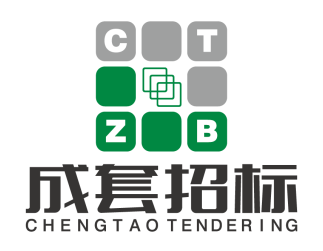 采购方式：竞争性磋商项目编号：CTZB-2023110267采购人：浙江省体育彩票管理中心（盖章）采购代理机构：浙江省成套招标代理有限公司（盖章）二〇二三年十一月目录目录	2第一章  竞争性磋商采购公告	3第二章  采购项目总体要求	7第三章  采购需求	8第四章  合同草案条款	13第五章  磋商评审办法	18第六章  磋商须知	25第七章  磋商响应文件格式	38第八章  采购文件附件	61第一章  竞争性磋商采购公告项目概况浙江省体育彩票管理中心2024年体彩爱心小板凳活动项目的潜在供应商应在浙江政府采购网（http://zfcg.czt.zj.gov.cn/）获取（下载）采购文件，并于2023年11月27日09时30分（北京时间）前递交（上传）响应文件。一、项目基本情况项目编号：CTZB-2023110267项目名称：2024年体彩爱心小板凳活动项目采购方式：竞争性磋商预算金额（元）：1200000最高限价（元）：1200000采购需求：合同履行期限：按采购文件规定本项目（是）接受联合体响应二、供应商的资格要求1.基本资格要求（1）满足《中华人民共和国政府采购法》第二十二条规定，未被“信用中国”（www.creditchina.gov.cn）、中国政府采购网（www.ccgp.gov.cn）列入失信被执行人、重大税收违法案件当事人名单、政府采购严重违法失信行为记录名单；2.落实政府采购政策需满足的资格要求：无；3.特定资格要求：（1）单位负责人为同一人或者存在直接控股、管理关系的不同供应商，不得参加本项目的政府采购活动；（2）根据《关于规范政府采购供应商资格设定及资格审查的通知》（浙财采监[2013]24号）第6条规定接受金融、保险、通讯等特定行业的全国性企业所设立的区域性分支机构（应依法办理了工商、税务和社保登记手续，获得总公司（总机构）授权或能够提供房产权证或其他有效财产证明材料，能证明其具备实际承担责任的能力和法定的缔结合同能力）、以及个体工商户、个人独资企业、合伙企业（应依法办理了工商、税务和社保登记手续，能够提供房产权证或其他有效财产证明材料，能证明其具备实际承担责任的能力和法定的缔结合同能力）；（3）公益一类事业单位、使用事业编制且由财政拨款保障的群团组织，不得参加本项目的政府采购活动；（4）接受联合体，联合体参加本项目的政府采购活动应满足以下条件：◇两个以上的自然人、法人或者其他组织可以组成一个联合体，以一个供应商的身份共同参加本项目的政府采购活动，联合体在响应文件中提供联合协议书并明确分工；◇联合体主办单位和成员单位均应具备资格要求1、2及特定资格要求第（1）（2）（3）项；◇联合体中有同类资质的供应商按照联合体分工承担相同工作，按资质等级较低的供应商确定资质等级；◇联合体各方不得再单独参加或与其他供应商另外组成联合体参加本项目的政府采购活动。三、获取（下载）采购文件时间：采购公告发布之日起至磋商响应文件提交截止时间前；地点（网址）：浙江政府采购网（http://zfcg.czt.zj.gov.cn/）；方式：供应商通过“浙江政府采购网”在线获取（采购公告下方选取“潜在供应商”处“获取采购文件”），不提供纸质版采购文件；供应商只有在“浙江政府采购网”完成获取采购文件申请并下载了采购文件后才视作依法获取采购文件；售价（元）：0。四、响应文件提交（上传）截止时间：2023年11月27日09时30分；地点（网址）：政府采购云平台（https://www.zcygov.cn）；联合体由主办单位提交响应文件。五、开启时间：2023年11月27日09时30分；地点（网址）：在政府采购云平台（https://www.zcygov.cn）上开启磋商响应文件。六、公告期限自本公告发布之日起3个工作日。七、其他补充事宜1.《浙江省财政厅关于进一步发挥政府采购政策功能全力推动经济稳进提质的通知》 （浙财采监（2022）3号）、《浙江省财政厅关于进一步促进政府采购公平竞争打造最优营商环境的通知》（浙财采监（2021）22号））、《浙江省财政厅关于进一步加大政府采购支持中小企业力度助力扎实稳住经济的通知》 （浙财采监（2022）8号）已分别于2022年1月29日、2022年2月1日和2022年7月1日开始实施，此前有关规定与上述文件内容不一致的，按上述文件要求执行。2.根据《浙江省财政厅关于进一步促进政府采购公平竞争打造最优营商环境的通知》（浙财采监（2021）22号）文件关于“健全行政裁决机制”要求，鼓励供应商在线提起询问，路径为：政采云-项目采购-询问质疑投诉-询问列表，鼓励供应商在线提起质疑，路径为：政采云-项目采购-询问质疑投诉-质疑列表。质疑供应商对在线质疑答复不满意的，可在线提起投诉，路径为：浙江政府服务网-政府采购投诉处理-在线办理。3.供应商认为采购文件使自己的权益受到损害的，可以自获取采购文件之日或者采购公告期限届满之日（公告期限届满后获取采购文件的，以公告期限届满之日为准）起7个工作日内，对采购文件需求的以书面形式向采购人提出质疑，对其他内容的以书面形式向采购人和采购代理机构提出质疑。质疑供应商对采购人、采购代理机构的答复不满意或者采购人、采购代理机构未在规定的时间内作出答复的，可以在答复期满后十五个工作日内向同级政府采购监督管理部门投诉。质疑函范本、投诉书范本请到浙江政府采购网下载专区下载。4.其他事项：4.1采购项目需要落实的政府采购政策：（1）包括节约资源、保护环境、支持创新、促进中小企业发展等。详见采购文件的第三章 采购需求。（2）经采购人确定，本项目不属于预留采购份额专门面向中小企业采购项目。4.2采购信息发布媒介：浙江政府采购网（http://zfcg.czt.zj.gov.cn/）。4.3未按竞争性磋商采购公告规定获取采购文件的潜在供应商不得对采购文件提出质疑，其响应文件将被拒绝；通过本公告下方“游客，浏览采购文件”下载的采购文件仅供浏览，不视作依法获取采购文件。4.4在线投标响应（电子投标）说明：（1）本项目采用政府采购电子化交易；（2）供应商应在提交磋商响应文件前完成CA数字证书办理。（办理流程详见http://zfcg.czt.zj.gov.cn/bidClientTemplate/2019-05-27/12945.html）；（3）供应商应安装“政采云投标客户端”，电子投标工具请供应商自行前往浙江政府采购网下载并安装，（下载网址：http://zfcg.czt.zj.gov.cn/bidClientTemplate/2019-09-24/12975.html）；（4）电子交易具体流程详见操作指南：登录政府采购云平台（https://www.zcygov.cn/），从首页-服务中心-帮助文档-项目采购-电子招投标，查看文档和视频；（5）如有疑问，可致电政府采购云平台技术支持热线咨询，联系方式：400-881-7190。4.5开标时间后30分钟内，供应商须登录政府采购云平台，用“项目采购-开标评标”功能解密磋商响应文件（线上）。4.6成交供应商应在合同签订前完成政府采购云平台（https://www.zcygov.cn/）全部注册步骤并成为正式注册入库供应商，否则将导致合同款无法正常支付，责任由成交供应商承担。请供应商尽早完成注册。https://middle.zcygov.cn/settle-front/#/registry（供应商注册页面）。八、对本次采购提出询问、质疑、投诉，请按以下方式联系。1.采购人信息名称：浙江省体育彩票管理中心地址：杭州市复兴路397号复兴商务大厦南楼项目联系人（询问）：杨峥联系电话（询问）：0571-82231552质疑联系人：谢一敏质疑联系方式：0571-851525882.采购代理机构信息名称：浙江省成套招标代理有限公司地址：杭州市文晖路42号现代置业大厦西楼17层1704室项目联系人（询问）：何颖楹联系电话（询问）：15700073181质疑联系人：冯东东质疑联系方式：0571-853312933.同级政府采购监督管理部门名称：浙江省财政厅政府采购监管处、浙江省政府采购行政裁决服务中心（杭州）地址：杭州市上城区四季青街道新业路市民之家G03办公室联系人：朱女士、王女士监督投诉电话：0571-85252453政策咨询：何一平、冯华，0571-87058424、87055741第二章  采购项目总体要求一、技术标准、规范（不限于以下）1.国家规定的标准及规范，按最新的标准及规范执行；2.行业标准及规范，按最新的标准及规范执行；3.与服务有关的材料设备质量应符合中华人民共和国及产品品牌所在国的有关质量标准，上述标准如有不一致，执行两者中更严格的标准；4.其他相关标准及规范，按最新的标准及规范执行。二、采购需求具体要求详见采购文件的“第三章 采购需求”。三、工作范围各供应商须按国家有关标准及规范完成采购文件规定的所有工作内容：1.履行所有规定服务；2.服务须达到采购文件规定的质量标准及使用要求。第三章  采购需求第一部分 标的采购内容一览表项目要求1、活动背景中国年，幸福至，温暖同行。2024新春之际，浙江体彩将延续“爱心小板凳 温暖回家路”公益活动，继续向乘客传递爱心和祝福，并免费为乘客拍摄全家福照片。活动计划在春运期间，向乘客派送爱心小板凳，计划派送数量20000张、免费拍摄全家福合影的暖心活动。范围上，选取全省有代表性的高铁站；宣传上，以省级主流电视媒体为主，报刊、网络、公众号为辅，搭配短视频、海报、网络直播、户外宣传等丰富融媒体宣传形式，对活动进行推广，树立体彩美好形象，展现体彩品牌文化。2、活动目的给出行旅客和游客传递一份便捷和体贴，让大家感受到浙江体彩的温暖与祝福。活动践行体育彩票“来之于民，用之于民”的发行宗旨和公益本质，通过活动和媒体宣传，树立浙江省体育彩票管理中心的品牌公益形象，提升品牌价值。3、活动时间2024年春运期间（时间待定）。如遇不可抗力，活动或延后。4、活动地点：浙江省内13个地市高铁站或具代表性地点。杭州东站、杭州西站、温州南站、宁波站、嘉兴南站（站点拟定，周期四天）台州站、绍兴北站、湖州站、金华站、丽水站、衢州站、舟山朱家尖码头、义乌商贸城（站点拟定，周期三天）5、活动形式：1场启动仪式（杭州西站）+12站联动派送6、活动主办单位：浙江省体育彩票管理中心7、活动要求/物料数量（1）有需要的乘客，可以免费领取体彩小板凳1张。共派发20000张小板凳（在小板凳上印制浙江体彩的名称和logo）。（2）免费为乘客拍摄全家福，现场打印照片装框赠送给乘客。共赠送5000个相框（在相框上印制浙江体彩的名称和logo）。8、活动流程每天9:30-13:30为活动开展时间。8:30-9:00   工作人员到达车站。9:00-9:30   准备工作。9:30-13:30  正式派送小板凳，“新年照相馆”拍全家福打印照片装框赠送乘客。现场记者配合新闻采访。13:30-14:00 整理收尾工作。9、活动启动仪式时间：2024年2月xx日（派发爱心小板凳的第一天，暂定）地点：杭州火车西站流程：在杭州西站举办活动启动仪式，邀请浙江省及地市体彩领导、铁路公安领导到场，由现场主持人主持、助阵，并作为特别嘉宾进行小板凳派送。启动仪式环节将进行全程网络直播，扩大活动在全国范围的影响力。10、活动宣发  宣传周期：2024年1月25日-2024年2月8日(一)电视宣发活动宣传片、新闻报道/评论、主持人口播、游走字幕、网络直播、户外广告、短视频、海报等一系列宣发中均植入浙江体彩的元素。活动宣传片：电视媒体知名主持人现身录制，温馨提醒大家体彩爱心小板凳的领取方式，每天晚间黄金时段播出。主持人口播：主持人口播预告活动信息。游走字幕：新闻栏目字幕游走预告活动信息。网络直播：对活动的启动仪式进行全程网络直播。新闻报道：对启动仪式及活动感人亮点进行常规新闻报道。户外广告：杭州主城区路牌、公交车体、地铁电视屏广告，呈现体彩爱心小板凳活动，植入浙江体彩logo。朋友圈宣传：制作活动宣推短视频5条、主题海报5张，在活动前及活动期间陆续推出，用于朋友圈转发推广。(二)全媒体联合宣发（不少于30家媒体）联合宣发媒体包括电视频道，广播、纸媒（广播及纸媒的新媒体平台或app视为一致），以及国家及地方级网站，如：杭州日报、都市快报、浙江广播电视报、FM93、新华网、凤凰网、人民日报海外、中国网、光明网、国际在线、浙江在线、网易、新浪、腾讯、搜狐、中国日报网、今日头条等30家发稿媒体（具体发稿媒体后续提前对接，如遇调整，置换同级别媒体）。项目团队要求供应商为本项目配备的项目人员不少于10人,项目团队要求如下:（1）供应商必须说明团队人员的角色分配,资质及相关经历。（2）项目团队需配备编导、导播、主持人、摄影人员、灯光师和设施综合保障人员等。第三部分 商务要求说明：供应商应对商务要求进行审核，如有偏离，请在响应文件的“偏离表”中反映。第四部分 政府采购政策要求一、采购本国货物▲本项目采购本国生产的货物、工程和服务，不允许采购进口产品。二、支持绿色发展（1）节能产品的强制采购政策【说明：本项目不涉及强制节能产品】（2）节能产品、环境标志产品的优先采购政策【说明：本项目不涉及节能产品、环境标志产品】（3）修缮、装修类项目采购建材的，供应商应按采购文件和合同规定的绿色建筑和绿色建材性能、指标进行采购。【说明：本项目不涉及建材】（4）为助力打好污染防治攻坚战，推广使用绿色包装，政府采购货物、工程和服务项目中涉及商品包装和快递包装的，供应商提供产品及相关快递服务的具体包装要求要参考《商品包装政府采购需求标准（试行）》《快递包装政府采购需求标准（试行）》。三、支持创新发展（1）采购人优先采购被认定为首台套产品和“制造精品”的自主创新产品。【说明：本项目不涉及】（2）首台套产品被纳入《首台套产品推广应用指导目录》之日起3年内，以及产品核心技术高于国内领先水平，并具有明晰自主知识产权的“制造精品”产品，自认定之日起3年内视同已具备相应销售业绩，参加政府采购活动时业绩分值为满分。【说明：本项目不涉及】四、支持中小企业发展（1）根据财政部 工业和信息化部关于印发《政府采购促进中小企业发展管理办法》的通知（财库〔2020〕46号）的规定，本项目不属于预留份额专门面向中小企业采购项目，但对小型、微型企业报价价格进行扣除，扣除比例见《第五章 磋商评审办法》；采购标的对应的中小企业划分标准所属行业：【租赁和商业服务业】；中小企业划分标准：《中小企业划分标准》（工信部联企业[2011]300号）。（2）根据财政部 司法部关于政府采购支持监狱企业发展有关问题的通知（财库〔2014〕68号）的规定，监狱企业视同小型、微型企业。（3）根据财政部 民政部 中国残疾人联合会关于促进残疾人就业政府采购政策的通知（财库〔2017〕141号）的规定，残疾人福利性单位视同小型、微型企业。第五部分 实质性要求本章中所有带▲的内容是采购人提出的实质性要求，磋商响应文件响应内容若不满足实质性要求，该磋商响应文件将被磋商小组判定为响应无效。第四章  合同草案条款（甲乙双方应按采购文件确定的事项及响应文件响应内容签订本合同，不得对采购文件确定的事项和成交供应商响应文件作实质性修改）合同编号：【              】服务项目合同项目名称：2024年体彩爱心小板凳活动项目委 托 方：浙江省体育彩票管理中心（甲方）承 担 方：【                      】（乙方）签订地址：浙江省杭州市（县）签订日期：二〇二三年   月   日浙江省体育彩票管理中心（甲方）2024年体彩爱心小板凳活动项目（项目名称）中所需2024年体彩爱心小板凳活动（标项内容）经浙江省体育彩票管理中心以采购文件（项目编号： CTZB-2023110267  ）进行竞争性磋商采购。根据采购结果确定【       】（乙方）为中标人。甲、乙双方依据《中华人民共和国政府采购法》、《中华人民共和国民法典》，在平等自愿的基础上，同意按照下面的条款和条件，签署本合同。合同服务内容、形式和要求合同服务内容：                服务具体要求：                二、合同总价本合同总价为        元人民币。分项价格：                 三、合同价款的支付1、本合同中甲乙双方之间所发生的一切费用以人民币进行结算。2、支付方式：满足支付条件后，乙方需提供与每笔合同价款同等金额的正规发票给甲方，甲方收到正规发票后7个工作日内支付至乙方账户。3、发票类型：增值税发票。4.甲方应付合同款至以下乙方指定的银行账户：开户名称：【                 】；开户银行：【                 】；账    号：【                 】；四、履约保证金1、乙方应在合同签订后5个工作日内向甲方提交履约保证金为【 】元【合同金额的1%】。2、履约保证金用于补偿甲方因乙方不能履行其合同义务而蒙受的损失。3、履约保证金应使用本合同货币，按下述方式中【 D 】形式提交：  A.甲方可接受的在中华人民共和国注册和营业的银行出具的保函，或保险公司出具的保函。  B.支票。C.汇票。D.其他非现金形式。4、如果乙方未能按合同规定履行其义务，甲方有权从履约保证金中取得补偿。5、履约保证金有效期限：自合同签订之日起至项目验收合格后结束。6、履约保证金退还：有效期限满后，按合同约定扣除相关款项（如有）后无息退还。五、本合同履行期限、地点履行期限：                              履行地点：                               六、有关要求1、甲方按《浙江省财政厅关于印发浙江省政府采购合同暂行办法的通知》（浙财采监〔2017〕11号）相关规定组织验收。2、本合同服务项目的履行期届满时，乙方须向甲方提供验收材料，甲方对乙方提供的技术服务进行验收确认，成立验收小组，组织实施验收和履约评价。七、合同变更1、甲方和乙方都不得擅自变更本合同，但有下列情形之一的，双方协商一致可以变更合同： 发生不可预见的紧急情况，继续按照原合同履行不能实现采购目的，又不能从其他供应商处采购；在施工过程中出现了订合同时无法预见的客观情况，需要甲方改变原设计方案的；属于合同主要条款确定的事项，但变更不改变合同实质性内容； 法律、法规规定可以变更合同的其他情形。 2、当事人协商一致变更合同的，应当报同级财政部门备案。 八、转让和分包1、政府采购合同不能转让。2、合同分包分包内容：【】；分包金额：【】；接受分包的人：【】；接受分包的人不得再次分包。分包后不能解除乙方履行本合同的责任和义务，接受分包的人与乙方共同对甲方连带承担合同的责任和义务。九、通知本合同任何一方给另一方的通知，都应以书面形式发送，而另一方也应以书面形式确认并发送到对方明确的地址。十、计量单位除技术规范中另有规定外，计量单位均使用国家法定计量单位。十一、不可抗力1、如果双方中任何一方遭遇法律规定的不可抗力，致使合同履行受阻时，履行合同的期限应予延长，延长的期限应相当于不可抗力所影响的时间。2、受事故影响的一方应在不可抗力的事故发生后尽快书面形式通知另一方，并在不可抗力事故发生后7个工作日内，将有关部门出具的证明文件送达另一方。3、不可抗力使合同的某些内容有变更必要的，双方应通过协商达成进一步履行合同的协议，因不可抗力致使合同不能履行的，合同终止。十二、保密、权利和安全责任1、对甲方提供的涉及保密的资料、信息、情报、数据，乙方有保密的义务。对乙方提供的涉及保密的技术资料、代码、信息、情报、数据，甲方有保密的义务。乙方妥善做好甲方所提供的项目文件资料的保存、回收及保密工作。未征得甲方同意，乙方不得公开涉及甲方的专利、专有技术或其他需保密的资料，不得复制与工作相关的数据与信息，不得泄露与本合同业务有关的技术、商务等秘密，违者应对此造成的后果承担法律责任。对于用户数据和服务结果数据的保管、访问，乙方无关人员不能访问；必须访问的人员，乙方要进行严格的访问控制；管理用户数据的人员应由乙方严格筛选。乙方保证数据不能被授权用户以外的任何人访问。双方同意保守在缔结和履行合同过程中获知的对方保密信息，除一方履行合同义务的必要或法律、法规规定应披露的之外，不得以任何方式向第三人披露和不正当使用，否则，应当赔偿因泄露保密信息给对方造成的损失。2、本项目的最终用户为甲方，实施所产生的所有数据、分析结果、软件等其他成果的所有权、使用权和知识产权以及由此衍生的一切权利均归甲方所有。未经同意，乙方不得擅自扩散或提供给第三方使用。乙方保证，其根据本合同提供的产品及服务没有任何权利瑕疵，没有侵犯任何第三方权利，甲方在使用该产品或服务的任何一部分时，免受第三方提出的侵犯其知识产权的起诉。如果任何人对甲方使用该产品或服务主张权利，由乙方负责处理一切纠纷及相关事宜。由此给甲方造成的损失，由乙方承担，其承担范围包括但不限于：赔偿费、律师费、仲裁费和与仲裁相关的费用。十三、违约责任1、除合同规定的不可抗力外，如果乙方没有按照合同规定的时间提供服务（含提供服务达不到合同要求），甲方可要求乙方支付违约金。违约金的计算方法为：每逾期一天，则按合同总额万分之五的标准向甲方支付逾期履行的违约金。该违约金的支付不足弥补因此给甲方所造成的经济损失的，则甲方有权要求支付赔偿金。该等违约金，甲方有权在项目尾款中直接扣除，甲方并有权没收乙方支付的履约保证金。乙方超过合同约定的履行期30天仍未履行合同约定的义务的，甲方有权解除合同，并有权要求乙方承担合同金额10%的赔偿金，同时不再退还履约保证金，乙方并应在收到甲方解除合同的通知后10日内退还甲方已支付的合同款项。2、项目结束时,项目经验收为不合格的，则甲方根据本合同第三条所约定的尾款不再向乙方支付，以此作为乙方对甲方所支付的违约金。3、其他违约责任按本协议的约定处理。十四、违约解除合同1、在乙方违约的情况下，甲方可向乙方发出书面通知要求其纠正该等违约行为。乙方未在规定时间内纠正违约行为的，则甲方有权单方通知乙方提前解除合同，同时保留向乙方追诉的权利。 2、甲方解除合同的，合同于甲方发出书面解除合同通知书送达乙方之日起解除。乙方未在合同解除后 10 日内退还甲方已支付的合同款项的，则每逾期一日按未退还金额的 0.1 %支付违约金。3、甲方解除合同的，应当报同级财政部门备案。 十五、破产终止合同如果乙方破产或无清偿能力时，甲方经报同级政府采购监督管理部门审批后，可在任何时候以书面通知乙方，提出终止合同而不给乙方补偿。该合同的终止将不损害或不影响甲方已经采取或将要采取任何行动或补救措施的权利。十六、适用1、本合同应按照《中华人民共和国政府采购法》、《中华人民共和国民法典》、《浙江省政府采购合同暂行办法》等进行解释。2、本项目招标（采购）文件及投标（响应）文件及评标过程中形成的文字资料，询标纪要均作为本合同的组成部分，具有同等法律效力。十七、解决争议的方法因合同履行中发生的争议，可通过合同当事人双方友好协商解决。如自协商开始之起 15 日内得不到解决，双方应将争议提交政府采购监管部门调解。调解不成的，可向甲方注册地所在区人民法院提起诉讼。 因诉讼所产生的诉讼费、律师费及其他必要的费用，由败诉方承担。十八、合同份数本合同一式四份，具同等法律效力。甲方、乙方双方各执二份。签约地点：第五章  磋商评审办法本评审办法遵照《中华人民共和国政府采购法》《政府采购竞争性磋商采购方式管理暂行办法》等政府采购有关法律、法规、规章、文件的规定，并结合本项目的具体情况制定。一、评审原则磋商小组成员应当按照客观、公正、审慎的原则，根据采购文件规定的评审程序、评审方法和评审标准进行独立评审，并推荐成交候选供应商。磋商评审期间，磋商小组必须严格遵守保密规定，不得泄露评审的有关情况以及评审过程中获悉的国家秘密、商业秘密。如发现采购文件内容违反国家有关强制性规定的，磋商小组应当停止评审并向采购人或者采购代理机构说明情况。二、磋商、评审1.磋商、评审工作由磋商小组负责。2.审查供应商的资格条件磋商小组对所有供应商是否满足采购文件规定资格条件进行审查，经审查，如有供应商资格不符合采购文件规定资格条件，采用书面形式告知供应商。3.符合性审查磋商小组在对磋商响应文件的有效性、完整性和响应程度进行审查时，可以要求供应商对磋商响应文件中含义不明确、同类问题表述不一致或者有明显文字和计算错误的等书面内容进行必要的澄清、说明或更正。供应商的澄清、说明或者更正不得超出响应文件的范围或者改变响应文件的实质性内容。磋商小组要求供应商澄清、说明或者更正响应文件以书面形式作出。供应商的澄清、说明或者更正应当由法定代表人或其授权代表签字或者加盖公章。由授权代表签字的，应当附法定代表人授权书。3.1资格及响应符合性审查磋商响应文件如存在以下情况之一的，经磋商小组少数服从多数原则审核认定，作为符合性审查未通过，判定为响应无效，不进入后续评审：（1）磋商响应文件中提供的资料无法证明供应商满足采购文件载明的供应商资格要求；（2）磋商响应文件未按采购文件的要求盖章的；（3）磋商响应文件标明的商务、技术响应与事实不符或虚假响应的；（4）未实质性响应采购文件规定的实质性内容的；（5）技术解决方案、服务实施方案不能满足本项目实施需要；（6）磋商响应文件提出了不能满足采购文件要求的实施周期、质保期等要求的；（7）存在串通情况的；◇不同供应商的响应文件由同一单位或者个人编制；◇不同供应商委托同一单位或者个人办理磋商响应事宜；◇不同供应商的响应文件载明的项目管理成员或者联系人员为同一人；◇不同供应商的响应文件异常一致或者报价呈规律性差异；◇不同供应商的响应文件相互混装；（8）存在法律、法规、规章、采购文件规定的其他响应无效情况的；（9）退出磋商的供应商的磋商响应文件；3.2报价符合性审查3.2.1 报价错误修正磋商小组将对报价文件进行校核，报价出现前后不一致的，按照下列规定修正：（1）报价一览表（报价表）内容与磋商响应文件中相应内容不一致的，以报价一览表（报价表）为准；（2）大写金额和小写金额不一致的，以大写金额为准；（3）单价金额小数点或者百分比有明显错位的，以报价一览表的总价为准，并修改单价；（4）总价金额与按单价汇总金额不一致的，以单价金额计算结果为准。同时出现两种以上不一致的，按照前款规定的顺序修正。修正后的报价以澄清方式经供应商确认后产生约束力，供应商不确认的，磋商小组应当判定其为响应无效。3.2.2合理报价澄清说明磋商小组认为供应商的最后报价明显低于其他通过符合性审查供应商的报价，有可能影响产品质量或者不能诚信履约的，应当要求供应商在收到平台通知后30分钟内提供书面说明，必要时可要求供应商提交相关证明材料；磋商小组（少数服从多数原则）认为供应商不能证明其报价合理性的，应当判定其为响应无效。3.2.3磋商响应文件如存在以下情况之一的，经磋商小组少数服从多数原则审核认定，作为符合性审查未通过，判定其为响应无效，不进入后续评审：（1）采购人不调整采购需求的情况下，供应商的最后报价高于初次报价；（2）最后报价超过采购文件规定的预算价或最高限价；（3）磋商小组认为供应商最后报价符合3.2.2合理报价澄清说明情形的；4.磋商小组确定磋商要点和磋商程序，逐一与各供应商进行磋商，并记录磋商内容及供应商承诺内容。在磋商过程中，磋商小组可以根据采购文件和磋商情况实质性变动采购需求中的技术、服务要求以及合同草案条款，经采购人代表确认后以书面形式统一发给各供应商，并要求其承诺或重新提交响应文件。磋商承诺由供应商的法定代表人或其授权代表签字或者加盖公章，由授权代表签字的，应当附法定代表人授权书。经过磋商结束后，磋商小组对符合要求的有效供应商根据磋商响应文件响应情况、磋商情况等进行评审，并向采购人提出评审意见和评审报告。评审报告应当包括以下主要内容：（1）邀请供应商参加采购活动的具体方式和相关情况；（2）响应文件开启日期和地点；（3）获取采购文件的供应商名单和磋商小组成员名单；（4）评审情况记录和说明，包括对供应商的资格审查情况、供应商响应文件评审情况、磋商情况、报价情况等；（5）提出的成交候选供应商的排序名单及理由。磋商小组对需要共同认定的事项存在争议的，应当按照少数服从多数的原则做出结论，持不同意见的磋商小组成员应当在评审报告上签署不同意见及理由，否则视为同意评审报告评审报告由磋商小组全体人员签字认可。磋商小组成员对评审报告有异议的，磋商小组按照少数服从多数的原则推荐成交候选供应商。对评审报告有异议的磋商小组成员，应在评审报告上签署不同意见并说明理由。磋商小组成员拒绝在评审报告上签字又不书面说明其不同意见和理由的，视为同意评审报告。三、评审细则1.本项目采用综合评分法（总分100分），磋商小组根据本评审办法进行评审，对各供应商的价格、商务、技术等评分因素在分值范围内进行各自打分。每个供应商最终得分=价格分+商务技术分。2.评审时，磋商小组各成员应当独立对每个有效响应的文件进行评价、打分，然后汇总每个供应商每项评分因素的得分。3.对供应商的价格分等客观评分项的评分应当一致，对其他需要借助专业知识评判的主观评分项，应当严格按照评分细则公正评分。4.磋商小组按评审得分由高到低顺序推荐成交候选供应商，评审得分相同的，按照最后报价由低到高的顺序推荐，评审得分且最后报价相同的，按照技术指标优劣顺序推荐，并编写评审报告。5.评分因素及分值范围5.1商务技术分磋商小组根据评审情况在分值范围内独立打分（具体分值设定详见表格），小数点后保留一位小数。每个供应商的最终得分为磋商小组打分汇总后的算术平均值（小数点后保留两位小数，第三位四舍五入）。5.2价格分价格评分将在有效响应文件范围内进行，最高得10分，最低得0分（小数点后保留两位小数，第三位四舍五入）。满足采购文件要求且最后报价最低的供应商的价格为磋商基准价，其价格分为满分。其他供应商的价格分统一按照下列公式计算：磋商报价得分=（磋商基准价／最后磋商报价）×10%×100落实政府采购扶持政策说明：本项目执行财政部 工业和信息化部关于印发《政府采购促进中小企业发展管理办法》的通知（财库〔2020〕46号）的规定，对小型、微型企业的最后报价进行价格评审优惠扶持。（1）如标项内所涉供应商（如为联合体，指各联合体成员）及接受分包的供应商全部属于小型、微型企业，则对供应商的最后报价给予10%的扣除，用扣除后的价格计算价格评分。（2）如标项内所涉供应商（如为联合体，指各联合体成员）及接受分包的供应商不是全部属于小型、微型企业，但响应文件承诺小型、微型企业的合同份额占到合同总金额30%以上的，根据财政部 工业和信息化部关于印发《政府采购促进中小企业发展管理办法》的通知（财库〔2020〕46号）的规定，则对供应商的报价给予4%的扣除，用扣除后的价格计算价格评分。组成联合体或者接受分包的小微企业与联合体内其他企业、分包企业之间存在直接控股、管理关系的，不享受价格评审优惠扶持。（3）满足以下之一条件，视为小型、微型企业。◇按照工业和信息化部 国家统计局 国家发展和改革委员会 财政部关于印发《中小企业划型标准规定》的通知（工信部联企业〔2011〕300号）的规定，所涉企业属于采购标的对应的中小企业划分标准所属行业【租赁和商业服务业】的小型、微型企业，并按财政部 工业和信息化部关于印发《政府采购促进中小企业发展管理办法》的通知（财库〔2020〕46号）的规定在响应文件中提供了【《中小企业声明函》】。◇按照财政部 司法部关于《政府采购支持监狱企业发展有关问题》的通知（财库〔2014〕68号）的规定，所涉企业属于监狱企业，并在响应文件中提供了【《监狱企业声明函》及其相关的充分的证明材料】，监狱企业视为小型、微型企业，享受价格评审优惠扶持。监狱企业属于小型、微型企业的，不重复享受价格评审优惠扶持。◇按照财政部 民政部 中国残疾人联合会关于《促进残疾人就业政府采购政策》的通知（财库〔2017〕141号）的规定，所涉单位属于残疾人福利性单位，并在响应文件中提供了【《残疾人福利性单位声明函》】，视为小型、微型企业，享受价格评审优惠扶持。残疾人福利性单位属于小型、微型企业的，不重复享受价格评审优惠扶持。此项由磋商小组集体核实后统一打分。四、重新评审评审结果形成后，除下列情形外，采购人或采购代理机构不得组织重新评审：（一）资格性检查认定错误；（二）分值汇总计算错误；（三）分项评分超出评分标准范围；（四）客观分评分不一致；（五）经磋商小组一致认定评分畸高、畸低的情形。第六章  磋商须知磋商须知前附表一、采购说明1.1 采购依据本次采购工作是按照《中华人民共和国政府采购法》《政府采购竞争性磋商采购方式管理暂行办法》等有关法律法规、规章、文件等规定组织和实施。1.2 本项目采购方式竞争性磋商采购是指采购人、采购代理机构通过组建竞争性磋商小组（以下简称磋商小组）与符合条件的供应商就采购货物、工程和服务事宜进行磋商，供应商按照采购文件的要求提交磋商响应文件和报价，采购人从磋商小组评审后提出的候选供应商名单中确定成交供应商的采购方式。1.3 定义电子交易活动：是指以数据电文形式，依托政府采购项目电子交易平台进行的政府采购交易活动。采购人：是指依法进行政府采购的国家机关、事业单位、团体组织，见“磋商须知前附表”，本文件中招标人与采购人意思相同。采购代理机构：受采购人委托，在委托的范围内办理政府采购事宜的机构，见“磋商须知前附表”；采购组织机构：指采购人和受采购人委托的采购代理机构。供应商：是指参加本政府采购项目磋商、签订合同、实施的单位，按阶段不同，分别理解为潜在供应商、磋商供应商、成交候选供应商、成交供应商、乙方。竞争性磋商采购文件：指向供应商发出的采购需求文件，本文件中采购文件与竞争性磋商采购文件意思相同。磋商响应文件：指供应商针对采购文件做出响应的文件，包括电子磋商响应文件、备份电子磋商响应文件、成交后提供的纸质磋商响应文件，所有磋商响应文件内容应保持一致。本文件中响应文件与磋商响应文件意思相同。磋商代表：是指参加本项目采购活动的供应商法定代表人或法定代表人授权代表。联合体：是指两个以上单位组成联合体，以一个供应商的身份参加磋商。甲方（发包人）：是指合同签订的一方，一般与采购人相同。乙方（承包人）：是指合同签订的另一方，与成交供应商相同。分包供应商：是指与供应商签订分包合同的，将承担部分合同内容的其他供应商。中小企业划分标准：《中小企业划分标准》（工信部联企业[2011]300号）。在政府采购活动中，供应商提供的货物、工程或者服务符合下列情形的，享受《政府采购促进中小企业发展管理办法》（财库〔2020〕46号）规定的中小企业扶持政策：（1）在货物采购项目中，货物由中小企业制造，即货物由中小企业生产且使用该中小企业商号或者注册商标；（2）在工程采购项目中，工程由中小企业承建，即工程施工单位为中小企业；（3）在服务采购项目中，服务由中小企业承接，即提供服务的人员为中小企业依照《中华人民共和国劳动合同法》订立劳动合同的从业人员。在货物采购项目中，供应商提供的货物既有中小企业制造货物，也有大型企业制造货物的，不享受本办法规定的中小企业扶持政策。以联合体形式参加政府采购活动，联合体各方均为中小企业的，联合体视同中小企业。其中，联合体各方均为小微企业的，联合体视同小微企业。监狱企业：是指由司法部认定的为罪犯、戒毒人员提供生产项目和劳动对象，且全部产权属于司法部监狱管理局、戒毒管理局、直属煤矿管理局，各省、自治区、直辖市监狱管理局、戒毒管理局，各地（设区的市）监狱、强制隔离戒毒所、戒毒康复所，以及新疆生产建设兵团监狱管理局、戒毒管理局的企业。残疾人福利性单位：符合《财政部 民政部 中国残疾人联合会关于促进残疾人就业政府采购政策的通知》（财库〔2017〕 141号）的规定的单位。1.4 联合体本项目接受联合体。以联合体形式参加本项目采购的，联合体的主办单位和成员单位均应当具备采购文件规定的供应商资格要求，并在响应文件中分别提供联合体的主办单位及成员单位的资格条件证明材料，在响应文件中提交联合协议书。以联合体形式参加采购活动的，应当在响应文件中提交由所有联合体成员各方盖章的联合协议书。联合协议书应载明联合体各方承担的工作和义务；联合协议书应当指定主办单位，授权其代表所有联合体各成员方，具体负责参与项目采购活动和合同实施阶段的主办、协调工作；联合协议书中应当载明由联合体各成员方共同与采购人签订合同，并就采购合同约定的事项对采购人承担连带责任。响应文件的报价表中应列明联合体各成员方的各自承担的内容及对应报价。响应文件盖章事宜，按联合协议书约定由主办单位盖章，也可由联合体所有成员单位盖章。联合体成交的，本项目的采购代理服务费由联合体主办单位缴纳，也可由联合体所有成员分摊缴纳。联合协议书中仅约定由联合体主办单位或成员单位中某一方与采购人签订合同的，或联合协议书中仅约定由联合体主办单位或成员单位中某一方就采购合同约定的事项对采购人承担责任的，视为联合协议书不成立，该联合体的响应文件将被判定为响应无效。1.5 费用无论采购活动中的做法和结果如何，供应商自行承担采购活动中所发生的全部费用。1.6 保密参与采购活动的各方应对采购文件和磋商响应文件中的商业和技术等秘密保密，违者应对此造成的后果承担法律责任。1.7 语言文字除专用术语外，与采购有关的语言使用中文。专用术语应附有中文注释。1.8 计量单位所有计量均采用中华人民共和国法定计量单位。1.9 踏勘现场1.9.1磋商须知前附表规定组织踏勘现场的，采购人按磋商须知前附表规定的时间、地点组织供应商踏勘项目现场。1.9.2供应商踏勘现场发生的费用自理。1.9.3除采购人的原因外，供应商自行负责在踏勘现场中所发生的人员伤亡和财产损失。1.9.4采购人在踏勘现场中介绍的场地和相关的周边环境情况，提供给供应商在编制磋商响应文件时参考，采购人不对供应商据此作出的判断和决策负责。1.10 答疑会1.10.1磋商须知前附表规定召开答疑会的，采购人按磋商须知前附表规定的时间和地点召开答疑会，澄清供应商提出的问题。1.10.2供应商应在答疑会时间的前一天，以书面形式将提出的问题送达采购人，以便采购人在会议期间澄清。1.10.3答疑会后，采购人按本章2.4款规定对供应商所提问题进行澄清答复。1.11 分包采购需求规定有允许分包内容或分包金额的，供应商拟在成交后对允许分包内容进行分包的，应当在磋商响应文件载明分包供应商，分包供应商应具备采购需求中规定的分包供应商的资格要求。1.12 偏离磋商响应文件应完全响应采购文件规定的实质性内容和条件。1.13 其他1.13.1根据政府采购相关法律、法规、规章、文件规定并满足采购文件规定资格条件的区域性分支机构、个体工商户、个人独资企业、合伙企业参加本项目磋商响应并由单位负责人签署的相关磋商响应文件与本采购文件规定由法定代表人签署的文件材料具有同等效力。1.13.2▲供应商对所参加磋商的标项内的采购内容必须全部进行响应。1.13.3采购文件中如有描述歧义或前后不一致的地方，磋商小组有权按公平、合理的原则进行评判，但对同一条款的评判适用于每个供应商。1.13.4磋商响应文件的响应内容必须真实、明确、准确。否则，磋商小组将对其作出不利的评审。1.13.5项目资金为财政性投资，资金已落实。1.13.6供应商须对所响应产品、方案、技术、服务等拥有合法的占有、使用、收益、处置的权利，并对涉及项目的所有内容可能侵权行为指控负责，保证不伤害采购人的利益。在法律范围内，如果出现文字、图片、商标和技术等侵权行为而造成的纠纷和产生的一切费用，采购人概不负责，由此给采购人造成损失的，供应商应承担相应后果，并负责赔偿。供应商为执行本项目合同而提供的技术资料等归采购人所有。1.13.7供应商母公司（总机构）或者同一母公司下属的其他子公司（同一总机构下属的其他分支机构）的业绩、荣誉、知识产权、项目案例等不作为供应商的资信文件。二、采购文件2.1 采购文件组成2.1.1 第一章 竞争性磋商采购公告2.1.2 第二章 采购项目总体要求2.1.3 第三章 采购需求2.1.4 第四章 合同草案条款2.1.5 第五章 磋商评审办法2.1.6 第六章 磋商须知2.1.7 第七章 磋商响应文件格式2.1.8 第八章 采购文件附件2.1.9 采购文件补充文件（如有）2.2 采购文件的质疑2.2.1 供应商认为采购文件规定内容使自己的合法权益受到损害的，供应商可以提出书面质疑。2.2.2 质疑书须包括以下内容：（1）供应商的姓名或者名称、地址、邮编、联系人及联系电话；（2）质疑项目的名称、编号；（3）具体、明确的质疑事项和与质疑事项相关的请求；（4）事实依据；（5）必要的法律依据；（6）提出质疑的日期。2.2.3 质疑期限为自获取采购文件之日或者采购公告期限届满之日（公告期限届满后获取采购文件的，以公告期限届满之日为准）起7个工作日内，供应商应在质疑期限内一次性向采购代理机构提出针对采购文件的质疑，逾期提出不予受理。2.2.4 质疑书中涉及的相关材料中有外文资料的，应当将与质疑相关的外文资料完整、客观、真实地翻译为中文，并注明翻译人员姓名、工作单位、联系方式等信息。2.2.5 供应商为自然人的，应当由本人签字；供应商为法人或者其他组织的，应当由法定代表人、主要负责人，或者其授权代表签字或者盖章，并加盖公章。否则不予受理。2.2.6 质疑书以直接送达或邮寄送达方式（份数为一式三份）或传真送达方式或以扫描件在线提交方式。2.2.7 质疑书以传真形式提交后，同时须向采购代理机构提交质疑书原件，采购代理机构以收到原件之日作为收到质疑日。2.2.8如联合体响应，质疑应由组成联合体的所有供应商共同提出。2.2.9质疑函范本及制作说明见“采购文件附件”。2.3 采购文件的澄清2.3.1 供应商对采购文件如有疑问要求澄清，供应商需将书面资料（加盖单位公章）传真或电子邮件或送达采购代理机构，同时将电子文件发至磋商须知前附表注明的邮箱（电子邮件与书面文件有不一致的，以书面文件为准），并与采购代理机构进行确认。2.3.2 供应商要求澄清的资料应加盖单位公章、写明日期。2.3.3 如有必要，采购代理机构和采购人对供应商所有要求澄清的问题都予以解答，澄清答复的文件为补充文件，作为采购文件的组成部分，补充文件将以网上公告等形式告知所有获取采购文件的供应商，补充文件对供应商均有约束力。2.3.4 澄清的内容影响磋商响应文件编制的，采购代理机构将顺延磋商响应文件提交截止时间，使之满足政府采购的相关规定。2.3.5 供应商在收到补充文件后，应在24小时内以书面形式向采购代理机构确认已收到该补充文件。2.3.6 供应商未对采购文件提出疑问的，采购代理机构将视其为无异议。2.3.7 当采购文件与补充文件就同一内容的表述不一致时，以最后发出的书面文件为准。2.4 采购文件的修改2.4.1 在磋商响应文件提交截止时间前，由于各种原因采购人可能以补充文件的形式修改完善采购文件。2.4.2 补充文件作为采购文件组成部分，补充文件将以网上公告等形式告知所有获取采购文件的供应商，补充文件对供应商均有约束力。2.4.3 修改的内容影响磋商响应文件编制的，采购代理机构将顺延磋商响应文件提交截止时间，使之满足政府采购的相关规定。2.4.4 供应商在收到补充文件后，应在24小时内以书面形式向采购代理机构确认已收到该补充文件。2.4.5 供应商收到补充文件后，对补充文件如有疑问要求澄清，应在24小时内将书面资料（加盖单位公章）传真或电子邮件或送达采购代理机构，同时将电子文件发至磋商须知前附表注明的邮箱（电子邮件与书面文件有不一致的，以书面文件为准），并与采购代理机构进行确认。2.4.6 供应商要求澄清的资料应加盖单位公章、写明日期。2.4.7 对补充文件的澄清答复按2.3款规定。2.4.8 当采购文件与补充文件就同一内容的表述不一致时，以最后发出的书面文件为准。2.4.9 任何口头答复均不属于采购文件的组成部分。三、磋商响应3.1 磋商响应文件3.1.1 供应商应仔细阅读采购文件规定的所有内容，以保证能全面准确理解采购文件，并按照采购文件要求，详细编制磋商响应文件，磋商响应文件内容必须针对本次采购项目进行响应。3.1.2 供应商必须按采购文件的要求提供相关资料，并对采购文件中提出的所有内容要求给予实质性响应，须保证磋商响应文件的准确、真实、明确。磋商响应文件响应内容对采购文件要求如有偏离均应填写偏离表，如不填写，采购人有权视作磋商响应文件完全响应采购文件要求。3.2 磋商响应文件构成3.2.1 资格文件应包括以下内容（均需供应商加盖公章）：证明其符合《中华人民共和国政府采购法》规定的供应商基本条件和采购项目对供应商的特定条件（如果项目要求）的有关资格证明文件。3.2.2 商务、技术文件（1）法定代表人资格证明书；（2）法定代表人授权磋商委托书（法定代表人参与不需提供此书）；（3）偏离表；（4）廉政承诺书；（5）其他资信资料；（6）相关业绩表；（7）提供针对本项目的完整技术解决方案；（8）供应商认为需要提供的其他资料。3.2.3 报价文件（1）磋商响应函；（2）初次报价一览表；（3）初次报价明细组成表；（4）缴纳采购代理服务费承诺书；（5）中小企业声明函/监狱企业声明函及其相关的充分的证明材料/残疾人福利性单位声明函；（6）报价承诺。3.3 磋商响应文件的编制3.3.1 内容编制（1）磋商响应文件应按照本章3.2款中规定的顺序及采用“第七章 磋商响应文件格式”中提供的格式进行编制，并按“政府采购云平台”的要求编辑相应内容进行关联定位、加密，形成磋商响应文件及备份电子磋商响应文件。供应商未按规定加密的磋商响应文件，政府采购云平台将拒收并提示。磋商响应文件编制详见操作指南：登录政府采购云平台（https://www.zcygov.cn/），从首页-服务中心-帮助文档-项目采购-电子招投标，查看文档和视频。（2）关联定位规则：一个关联点关联一页或关联多页；多个关联点可以关联同一页。（3）分别编制资格文件、报价文件、商务技术文件。（4）磋商响应文件应当对采购文件规定的内容进行对应明确说明，对采购文件规定的实质性内容应当作出响应。（5）采购人如对采购文件有澄清或修改，供应商应按澄清或修改内容对电子磋商响应文件进行补充或者修改，补充和修改时如已传输提交了磋商响应文件的，应当先行撤回原文件，补充、修改后重新传输提交。（6）由于字迹模糊或表达不清引起的后果由供应商负责。（7）编制磋商响应文件时建议选用“谷歌或火狐浏览器”。（8）磋商响应文件可以线下完成盖章后传输提交政府采购云平台。（9）生成的电子磋商响应文件的文件后缀名为【.jmbs】，备份电子磋商响应文件的文件后缀名为【.bfbs】。3.3.2 格式要求（1）磋商响应文件应编制目录。（2）磋商响应文件应按“磋商须知前附表”要求盖章。（3）磋商响应文件装订要求详见“磋商须知前附表”。（4）磋商响应文件格式为PDF。（5）单个文件上传大小上限为300M。3.4 报价3.4.1 ▲本项目报价为含税人民币价。3.4.2 报价包括履行所有规定服务并提交服务成果所产生的全部费用。服务及服务成果须达到采购文件规定的质量标准及使用要求。3.4.3 报价应按不同费用构成分开填写，具体详见“第七章 磋商响应文件格式”。3.4.4 供应商应在“政府采购云平台”中填写报价，报价应与上传的报价文件一致，如有不一致，以上传的报价文件中报价为准。3.5 磋商保证金3.5.1 本项目不需缴纳磋商保证金。3.6 磋商响应文件有效期3.6.1 磋商响应文件有效期按“磋商须知前附表”规定，磋商响应文件应在该有效期内保持有效。合同签订后，磋商响应文件作为合同附件，磋商响应文件有效期同合同有效期。3.6.2 在特殊情况下，采购人可与供应商协商延长磋商响应文件有效期，这种要求和答复均应以书面形式进行。3.6.3 供应商可拒绝接受延期要求。同意延长有效期的供应商不能修改磋商响应文件。3.6.4 磋商响应文件有效期内，供应商撤销响应文件的，应承担采购人提出的索赔。3.7 磋商响应文件的密封及标记3.7.1 磋商响应文件应按以下方法密封及标记磋商响应文件密封及标记要求见“磋商须知前附表”。3.8 磋商响应文件的提交3.8.1 提交磋商响应文件（1）电子磋商响应文件传输提交供应商应当在磋商响应文件提交截止时间前完成电子磋商响应文件的传输提交至政府采购云平台（https://www.zcygov.cn），磋商响应文件提交截止时间前未完成传输提交的，视为未提交磋商响应文件。磋商响应文件提交截止时间以后传输提交的磋商响应文件，将被拒收。（2）备份电子磋商响应文件提交供应商可以提交备份电子磋商响应文件，如提交备份电子磋商响应文件，请按以下方式提交。应当在磋商响应文件提交截止时间以前，供应商将以介质存储的数据电文形式的备份电子磋商响应文件密封并以邮寄或直接送达形式提交给采购代理机构工作人员，使其在磋商响应文件提交截止时间以前收到。封皮应注明供应商名称、项目名称。备份电子磋商响应文件仅在在线解密异常处理时使用。磋商响应文件已按时解密的，备份电子磋商响应文件自动失效。3.8.2 供应商提交的磋商响应文件均不予退还。3.8.3 逾期传输的电子磋商响应文件，采购人将不予受理。3.8.4 采购人如因故推迟磋商响应文件提交截止时间，应以书面形式通知所有供应商。在这种情况下，采购人和供应商的权利和义务将受到新的磋商响应文件提交截止时间的约束。3.9 磋商响应文件的补充、修改和撤回3.9.1 供应商在提交磋商响应文件以后如必须补充、修改或撤回磋商响应文件，必须在磋商响应文件提交截止时间以前在“政府采购云平台”上补充、修改或撤回磋商响应文件。补充、修改电子磋商响应文件的，应当先行撤回原文件，补充、修改后重新传输提交。磋商响应文件提交截止时间前未完成传输的，视为撤回磋商响应文件。3.10 备选磋商响应方案供应商不得提交备选磋商响应方案，否则，磋商响应文件将被判定为响应无效。【注：备选磋商响应方案不是指备份磋商响应文件】3.11 不予受理的磋商响应文件（1）逾期传输的或逾期送达的或者未送达指定地点的磋商响应文件；（2）未密封的备份电子磋商响应文件；四、磋商程序4.1 组建磋商小组采购组织机构将依法组建磋商小组。磋商小组由采购人代表和评审专家共3人及以上组成。4.2 磋商准备4.2.1采购人按“磋商须知前附表”规定的时间、地点公开开启磋商响应文件，并邀请所有供应商代表准时在线参加。4.2.2供应商代表应在线参加磋商活动。4.2.3磋商活动组织人员告知所有供应商磋商活动组织人员情况，已提交磋商响应文件的供应商名单、应当回避的情形、开启最后报价文件的预计时间等，组织供应商签署《政府采购活动现场确认声明书》。4.3 在线解密4.3.1在线解密开始时间至磋商响应文件提交截止时间，磋商活动组织人员启动在线解密程序，供应商应登录政府采购云平台在在线解密时间内对已提交的电子磋商响应文件进行解密。4.3.2解密异常处理如在线解密失败，磋商活动组织人员将启动异常处理，上传供应商在磋商响应文件提交截止时间前提交的备份电子磋商响应文件进行再次解密，如未提供备份电子磋商响应文件，将不进行再次解密程序。无法在线解密视为供应商放弃磋商响应。4.3.3在线解密时间在线解密时间为30分钟。4.4 在线开启磋商响应文件待所有供应商在线解密结束后，磋商活动组织人员在线开启磋商响应文件。4.5 组织磋商活动4.5.1磋商小组所有成员应当集中与单一供应商分别进行磋商，并将给予所有参加磋商的供应商平等的磋商机会。4.5.2在磋商过程中，磋商小组经采购人代表确认后可以根据采购文件和磋商情况实质性变动采购需求中的技术、服务要求以及合同草案条款。对采购文件作出的实质性变动是采购文件的有效组成部分，磋商小组以书面形式通过政府采购云平台通知所有参加磋商的供应商。4.5.3供应商按照采购文件的变动情况和磋商小组的要求进行承诺并作为磋商响应文件的一部分，并加盖单位公章，上传政府采购云平台。4.5.4已提交响应文件的供应商，在提交最后报价之前，可以根据磋商情况退出磋商。4.5.5在政府采购云平台中汇总各供应商的得分，通知供应商经评审无效的理由。4.5.6磋商结束后，磋商小组将要求所有实质性响应的供应商按政府采购云平台规定时间内分别进行最后报价，最后报价是供应商响应文件的有效组成部分。4.5.7待所有供应商报价上传政府采购云平台完成后，统一开启供应商的最后报价，同时当场制作并打印开标记录表，由供应商代表、唱标人、记录人和现场监督员在开标记录表上签字确认（供应商代表未签字且未说明理由，视为无异议）。磋商小组对报价的合理性进行审查核实、评分，政府采购云平台汇总各供应商最终得分，并在政府采购云平台上公布得分结果。4.5.8磋商的任何一方不得透露与磋商有关的其他供应商的技术资料、价格和其他信息。4.5.9采购代理机构对相关磋商内容进行记录，以存档备查。4.5.10磋商评审期间，供应商应随时随地答复磋商小组的提出的问题，解答包括有关的商务、技术问题等，并按磋商小组要求及时形成磋商承诺。4.6 磋商活动异议供应商如对磋商活动有异议，应当在活动现场提出，磋商活动组织人员将当场作出答复，并制作记录。五、评审及合同签订5.1 评审本项目采用综合评分法。经磋商确定最终采购需求、供应商提交磋商承诺后，磋商小组根据评审办法完成商务技术评分并汇总。供应商提交最后报价后，磋商小组根据评审办法对报价进行评分并汇总。政府采购云平台汇总各供应商的商务技术分、报价分作为各供应商的评审得分。具体评审办法详见“第五章 磋商评审办法”。本项目原则上采用电子评审方法。磋商小组根据综合评分情况，将供应商的评审得分由高到低顺序，并推荐3名成交候选供应商，并编写评审报告。符合《政府采购竞争性磋商采购方式管理暂行办法》第二十一条第三款情形的和《关于政府采购竞争性磋商采购方式管理暂行办法有关问题的补充通知》（财库〔2015〕124号），可以推荐2家成交候选供应商。评审得分相同的，按照最后报价由低到高的顺序推荐。评审得分且最后报价相同的，按照技术服务水平优劣顺序推荐。5.2 终止竞争性磋商采购活动出现下列情形之一的，采购组织机构将终止竞争性磋商采购活动：（1）因情况变化，不再符合规定的竞争性磋商采购方式适用情形的；（2）出现影响采购公正的违法、违规行为的；（3）除《政府采购竞争性磋商采购方式管理暂行办法》第二十一条第三款和《关于政府采购竞争性磋商采购方式管理暂行办法有关问题的补充通知》（财库〔2015〕124号）规定情形外，在采购过程中符合要求的供应商或者报价未超过采购预算的供应商不足3家的；（4）符合《政府采购竞争性磋商采购方式管理暂行办法》第二十一条第三款和《关于政府采购竞争性磋商采购方式管理暂行办法有关问题的补充通知》（财库〔2015〕124号）规定情形，但在采购过程中符合要求的供应商或者报价未超过采购预算的供应商不足2家的；（5）因重大变故，采购任务取消的；5.3 确定采购结果采购代理机构在评审结束后2个工作日内将评审报告送采购人确认；采购人收到评审报告后5个工作日内，从评审报告提出的成交候选供应商中，按照排序由高到低的原则确定成交供应商。采购人逾期未确定成交供应商且不提出异议的，视为确定评审报告提出的排序第一的供应商为成交供应商。5.4 结果公告在采购人确认采购结果后，采购代理机构将成交结果发布在政府采购网上进行公告。5.5 发出成交通知书5.5.1发布成交结果公告同时，采购代理机构将以书面形式向成交供应商发出成交通知书。5.6 采购过程、采购结果质疑5.6.1供应商认为采购过程、采购结果使自己的合法权益受到损害的，供应商可以提出书面质疑。质疑应当有明确的请求和必要的证明材料。5.6.2质疑书须包括以下内容：（1）供应商的姓名或者名称、地址、邮编、联系人及联系电话；（2）质疑项目的名称、编号；（3）具体、明确的质疑事项和与质疑事项相关的请求；（4）事实依据；（5）必要的法律依据；（6）提出质疑的日期。5.6.3采购过程的质疑期限自为各采购程序环节结束之日起7个工作日内，供应商应在质疑期限内一次性向采购代理机构提出针对采购过程的质疑，逾期提出不予受理。采购结果的质疑期限自采购结果公告期限届满之日（公告发布之日后第2个工作日）起7个工作日内，供应商应在质疑期限内一次性向采购代理机构提出针对采购结果的质疑，逾期提出不予受理。5.6.4质疑书中涉及的相关材料中有外文资料的，应当将与质疑相关的外文资料完整、客观、真实地翻译为中文，并注明翻译人员姓名、工作单位、联系方式等信息。5.6.5供应商为自然人的，应当由本人签字；供应商为法人或者其他组织的，应当由法定代表人、主要负责人，或者其授权代表签字或者盖章，并加盖公章。否则不予受理。5.6.6质疑书以直接送达或邮寄送达方式（份数为一式三份）或传真送达方式或以扫描件在线提交方式。5.6.7质疑书以传真形式提交后，同时须向采购代理机构提交质疑书原件，采购代理机构以收到原件之日作为收到质疑日。5.6.8供应商不得捏造事实、提供虚假材料或者以非法手段取得证明材料进行质疑。5.6.9如联合体响应，质疑应由组成联合体的所有供应商共同提出。5.6.10质疑函范本及制作说明见“采购文件附件”。5.7 签订合同5.7.1 成交供应商应在接到成交通知书后按成交通知书规定的时间、地点与采购人签订合同。5.7.2采购文件及补充文件、磋商修改文件、成交供应商的磋商响应文件及磋商响应修改文件、磋商过程中有关承诺文件和成交通知书均作为合同附件。5.7.3采购人和成交供应商应当按照上款所列文件确定的内容签订政府采购合同，不得向成交供应商提出超出采购文件以外的任何要求作为签订合同的条件，不得与成交供应商订立背离采购文件确定的合同文本以及采购标的、规格型号、采购金额、采购数量、技术和服务要求等实质性内容的协议。5.7.4拒签合同成交供应商接到成交通知书后，在规定时间内借故否认已经承诺的条件而拒签合同者，以违约处理，并赔偿采购人由此造成的直接经济损失。采购人将向同级政府采购监管部门进行汇报。成交供应商拒绝签订政府采购合同的，采购人可以按照评审报告推荐的成交候选供应商名单排序，确定下一候选人为成交供应商，也可以重新开展政府采购活动。拒绝签订政府采购合同的成交供应商不得参加对该项目重新开展的采购活动。5.8 采购代理服务费本次采购代理服务费按“磋商须知前附表”规定收取。成交供应商不按采购文件规定缴纳采购代理服务费，将取消其成交资格。成交供应商应向采购代理机构缴纳采购文件规定的采购代理服务费作为赔偿。六、其他6.1采购过程中出现以下情形，导致电子交易平台无法正常运行，或者无法保证电子交易的公平、公正和安全时，采购组织机构将中止电子交易活动：（1）电子交易平台发生故障而无法登录访问的；（2）电子交易平台应用或数据库出现错误，不能进行正常操作的；（3）电子交易平台发现严重安全漏洞，有潜在泄密危险的；（4）病毒发作导致不能进行正常操作的；（5）其他无法保证电子交易的公平、公正和安全的情况。出现前款规定情形，不影响采购公平、公正性的，采购组织机构将待上述情形消除后继续组织电子交易活动，也可以决定某些环节以纸质形式进行；影响或可能影响采购公平、公正性的，将重新采购。第七章  磋商响应文件格式（未提供格式的由供应商自拟）第一部分 资格文件封面采购人：浙江省体育彩票管理中心项目名称：2024年体彩爱心小板凳活动项目项目编号：CTZB-2023110267标项名称：2024年体彩爱心小板凳活动磋商响应文件（资格文件）供应商全称：                  （盖单位公章）2023年   月   日（说明：电子响应文件可不提供此封面）一、资格审查资料资格审查资料（一）资格审查须知1、供应商必须认真填写采购文件规定的所有表格，并对其真实性负责，采购人有权对其进行调查核实和要求澄清。2、资格审查按通过和不通过两种方式进行评定，供应商的资格等方面的要求作为资格审查通过的强制性资格条件，经核实有一项不符合要求，则供应商的资格审查为不通过，对不通过的供应商的响应文件不进行后续评审。（二）资格审查资料格式表1 强制性资格条件表附件表1：强制性资格条件强制性资格条件表采购人：浙江省体育彩票管理中心项目名称：2024年体彩爱心小板凳活动项目项目编号：CTZB-2023110267标项名称：2024年体彩爱心小板凳活动说明：【证明材料需加盖供应商单位公章。】【以联合体形式参与采购活动，联合体的各方均应满足资格条件并分别提供资格审查材料予以证明】【证明材料1】符合资格条件的声明函符合资格条件的声明函浙江省体育彩票管理中心：浙江省成套招标代理有限公司：截至浙江省体育彩票管理中心（采购人）2024年体彩爱心小板凳活动项目（项目名称）CTZB-2023110267（项目编号）2024年体彩爱心小板凳活动（标项名称）的磋商响应文件提交截止时间，具有良好的商业信誉，依法缴纳税收和社会保障资金，具有履行合同所必需的设备和专业技术能力，未被列入失信被执行人名单、重大税收违法案件当事人名单、政府采购严重违法失信行为记录名单，在参加政府采购活动前三年内没有重大违法记录（重大违法记录是指因违法经营受到刑事处罚、被责令停产停业、被吊销许可证或者执照、被处以较大数额罚款等行政处罚），没有因违法经营被禁止参加政府采购活动的期限未满情形。我方对上述声明的真实性负责。如有虚假，愿意承担相应责任，对此无任何异议。特此声明！供应商全称：                       （盖单位公章）日期：2023年  月  日说明：以联合体形式参与采购活动，联合体的各方均应提供此声明函。【证明材料2】与其他供应商无利害关系的声明函与其他供应商无利害关系的声明函浙江省体育彩票管理中心：浙江省成套招标代理有限公司：我方参加浙江省体育彩票管理中心（采购人）2024年体彩爱心小板凳活动项目（项目名称）CTZB-2023110267（项目编号）2024年体彩爱心小板凳活动（标项名称）政府采购活动，与同一标项的其他供应商不存在单位负责人为同一人或存在直接控股、管理关系。我方对上述声明的真实性负责。如有虚假，愿意承担相应责任，对此无任何异议。特此声明！供应商全称：                       （盖单位公章）日期：2023年  月  日说明：以联合体形式参与采购活动，联合体的各方均应提供此声明函。【证明材料3】分支机构、其他类型企业的证明材料如金融、保险、通讯等特定行业的全国性企业所设立的区域性分支机构参加采购活动，提供总公司（总机构）授权或能够提供房产权证或其他有效财产证明材料；如个体工商户、个人独资企业、合伙企业参加采购活动，提供房产权证或其他有效财产证明材料。如供应商不属于以上类型，提供《企业类型的声明函》。企业类型的声明函浙江省体育彩票管理中心：浙江省成套招标代理有限公司：我方不属于金融、保险、通讯等特定行业的全国性企业所设立的区域性分支机构、个体工商户、个人独资企业、合伙企业。本公司对上述声明的真实性负责。如有虚假，将依法承担相应责任。特此声明！供应商全称：                       （盖单位公章）日期：2023年  月  日说明：以联合体形式参与采购活动，联合体的各方均应提供此声明函。【证明材料4】单位性质声明函单位组织形式的声明函浙江省体育彩票管理中心：浙江省成套招标代理有限公司：我方不属于公益一类事业单位、使用事业编制且由财政拨款保障的群团组织。本公司对上述声明的真实性负责。如有虚假，将依法承担相应责任。特此声明！供应商全称：                       （盖单位公章）日期：2023年  月  日说明：以联合体形式参与采购活动，联合体的各方均应提供此声明函。【证明材料5】供应商形式1.如非联合体提供《非联合体的声明函》。非联合体的声明函浙江省体育彩票管理中心：浙江省成套招标代理有限公司：我方独立参加浙江省体育彩票管理中心（采购人）2024年体彩爱心小板凳活动项目（项目名称）CTZB-2023110267（项目编号）2024年体彩爱心小板凳活动（标项名称）政府采购活动，未与其他单位组成联合体。我方对上述声明的真实性负责。如有虚假，将依法承担相应责任。特此声明！供应商全称：                       （盖单位公章）日期：2023年  月  日2.如联合体响应，提供联合协议书，格式见“采购文件附件”。第二部分 商务技术文件封面采购人：浙江省体育彩票管理中心项目名称：2024年体彩爱心小板凳活动项目项目编号：CTZB-2023110267标项名称：2024年体彩爱心小板凳活动磋商响应文件（商务技术文件）供应商全称：                  （盖单位公章）2023年   月   日一、法定代表人资格证明书法定代表人资格证明书供应商名称：【                  】法定地址：【                  】姓名：【      】性别：【      】年龄：【      】职务：【      】身份证号码：【                  】该同志系单位法定代表人。特此证明！供应商全称：                       （盖单位公章）日期：2023年  月  日附：法定代表人联系方式（手机）：【                  】法定代表人身份证复印件：二、法定代表人授权磋商委托书格式法定代表人授权磋商委托书浙江省体育彩票管理中心：浙江省成套招标代理有限公司：我【 （法定代表人姓名） 】以【      （供应商全称）   】法定代表人的身份授权我单位在职员工【（授权代表姓名） 】、【  （身份证号 ）   】，为我单位的授权代表，参加你机构组织的浙江省体育彩票管理中心（采购人）2024年体彩爱心小板凳活动项目（项目名称）CTZB-2023110267（项目编号）2024年体彩爱心小板凳活动（标项名称）的开标、磋商活动，签署开标、磋商活动中需由供应商签署相关文件、澄清答复、说明等与本项目磋商有关的资料。我单位承认授权代表做出的与本项目开标、磋商活动有关的全部行为。供应商全称：              （盖单位公章）日期：2023年  月  日附：授权代表联系方式（手机）：【                    】授权代表身份证复印件：供应商为其缴纳社保的证明材料（附后）。说明：供应商法定代表人作为供应商代表参与本项目采购活动时，不需提供此委托书。法定代表人授权签署磋商响应文件委托书（由授权代表签署时提供）浙江省体育彩票管理中心：浙江省成套招标代理有限公司：我【 （法定代表人姓名） 】以【      （供应商全称）   】法定代表人的身份授权我单位在职员工【（授权代表姓名） 】、【  （身份证号 ）   】，为我单位的授权代表，签署浙江省体育彩票管理中心（采购人）2024年体彩爱心小板凳活动项目（项目名称）CTZB-2023110267（项目编号）2024年体彩爱心小板凳活动（标项名称）的磋商响应文件。供应商全称：             （盖单位公章）日期：2023年  月  日附：授权代表联系方式（手机）：【                     】授权代表身份证复印件：供应商为其缴纳社保的证明材料（附后）。说明：供应商法定代表人按采购文件要求签署磋商响应文件时，不需提供此委托书。三、偏离表偏离表采购人：浙江省体育彩票管理中心项目名称：2024年体彩爱心小板凳活动项目项目编号：CTZB-2023110267标项名称：2024年体彩爱心小板凳活动供应商全称：                       （盖单位公章）日期：2023年  月  日填表说明：（1）对采购文件有任何偏离（包括正偏离及负偏离）均应汇总并填写在此表中。（2）完全满足采购文件要求的供应商只需填写【完全满足采购文件的全部要求】。（3）若供应商以未在偏离表中列出的负偏离为由，不按采购文件要求签约，采购人有权取消该供应商的成交资格，并按有关规定重新确定成交供应商或另行采购。（4）供应商可调整、修改上述表格。（5）磋商响应文件响应内容对采购文件要求如有偏离均应填写偏离表，如不填写，采购人有权视作磋商响应文件完全响应采购文件要求。四、廉政承诺书廉政承诺书浙江省体育彩票管理中心：我单位响应浙江省体育彩票管理中心（采购人）2024年体彩爱心小板凳活动项目（项目名称）CTZB-2023110267（项目编号）2024年体彩爱心小板凳活动（标项名称）项目采购要求并参加磋商。在这次磋商过程中和成交后，我们将严格遵守国家法律法规要求，并郑重承诺：一、不向项目有关人员及部门赠送礼金礼物、有价证券、回扣以及中介费、介绍费、咨询费等好处费；二、不为项目有关人员及部门报销应由你方单位或个人支付的费用；三、不向项目有关人员及部门提供有可能影响公正的宴请和健身娱乐等活动；四、不为项目有关人员及部门出国（境）、旅游等提供方便；五、不为项目有关人员个人装修住房、婚丧嫁娶、配偶子女工作安排等提供好处；如违反上述承诺，你单位有权立即取消我单位磋商、成交资格。由此引起的相应损失均由我单位承担。供应商全称：                       （盖单位公章）日期：2023年  月  日五、其他资信资料其他资信资料【说明】：相关证明材料附后。供应商全称：                       （盖单位公章）日期：2023年  月  日说明：（1）供应商简介、技术力量、资质、信用、荣誉、管理体系认证等资料。（资格审查资料中已提供的不需重复提供）附后。（2）供应商应如实填写以上内容，不得有虚假。没有内容可不填。（3）评审办法所要求资料请务必提供。六、相关业绩表格式相关业绩表采购人：浙江省体育彩票管理中心项目名称：2024年体彩爱心小板凳活动项目项目编号：CTZB-2023110267标项名称：2024年体彩爱心小板凳活动供应商全称：                       （盖单位公章）日期：2023年  月  日填写说明：（1）此表不提供，可视为无业绩。（2）此表仅提供了格式，表格不够可自行增加。（3）表后附合同等相关证明材料。七、提供针对本项目的完整技术解决方案（根据评分细则自行阐述。）附：（1）项目组人员情况表（2）项目负责人简历表第三部分 报价文件封面采购人：浙江省体育彩票管理中心项目名称：2024年体彩爱心小板凳活动项目项目编号：CTZB-2023110267标项名称：2024年体彩爱心小板凳活动磋商响应文件（报价文件）供应商全称：                  （盖单位公章）2023年  月  日一、磋商响应函格式磋商响应函浙江省体育彩票管理中心：浙江省成套招标代理有限公司：（供应商全称）     参加你方组织的浙江省体育彩票管理中心（采购人）2024年体彩爱心小板凳活动项目（项目名称）CTZB-2023110267（项目编号）的竞争性磋商采购活动，并对2024年体彩爱心小板凳活动（标项名称）进行磋商响应。为此我方：1、承诺在磋商须知规定的磋商响应文件提交截止日起遵守本磋商响应文件中的承诺，且在磋商响应文件有效期满之前均具有约束力。2、承诺已经具备本项目采购文件规定的参加本项目政府采购活动的供应商应当具备的资格条件。3、已详细审核全部采购文件，包括采购文件补充文件（如果有）、有关附件，确认无误。4、提供磋商须知规定的全部磋商响应文件。5、初次报价详见《初次报价一览表》。6、保证遵守采购文件中的其他有关规定。7、我公司自愿参加本项目的磋商，并保证响应文件中所列举的报价文件及相关资料和公司基本情况资料是真实的、合法的。愿意向你方提供任何与该项目磋商有关的数据、情况和技术资料。若你方需要，愿意提供我方做出的一切承诺的证明材料。8、保证忠实地执行双方所签订的合同，并承担合同规定的责任和义务。9、承诺不存在以下行为：a）提供虚假材料谋取中标、成交的；b）采取不正当手段诋毁、排挤其他供应商的；c）与采购人、其他供应商或者采购代理机构恶意串通的；d）向采购人、采购代理机构行贿或者提供其他不正当利益的；e）拒绝有关部门监督检查或提供虚假情况的。10、本磋商响应文件自磋商之日起120天内有效（如成交，顺延至合同结束）。11、承诺，磋商响应文件有效期内我单位如果撤销磋商响应文件的，我单位接受采购人提出的索赔。供应商全称：                       （盖单位公章）日期：2023年  月  日单位地址：    邮编：     电话：     传真：       二、初次报价一览表格式初次报价一览表采购人：浙江省体育彩票管理中心项目名称：2024年体彩爱心小板凳活动项目项目编号：CTZB-2023110267供应商全称：                       （盖单位公章）日期：2023年  月  日填写说明：（1）具体价格明细详见《初次报价组成明细表》。（2）大写金额与小写金额不一致时，以大写金额为准。三、初次报价组成明细表格式初次报价组成明细表采购人：浙江省体育彩票管理中心项目名称：2024年体彩爱心小板凳活动项目项目编号：CTZB-2023110267标项名称：2024年体彩爱心小板凳活动（价格单位：元人民币）供应商全称：                      （盖单位公章）日期：2023年  月  日报价说明：（1）除甲方提供采购文件约定的内容外，其他均由乙方完成。（2）服务所使用的设备按设备使用费计入。（3）合计费用结转至初次报价一览表。（4）表中不得有给予采购人的赠品、回扣或者与本项目采购无关的其他商品、服务。（5）各分项报价应合理，且不得低于成本。（6）根据联合协议、分包意向协议内容，在备注栏填写承接主体。如供应商非联合体或不分包，不用填写。四、缴纳采购代理服务费承诺书缴纳采购代理服务费承诺书浙江省成套招标代理有限公司：我单位在你公司组织的 浙江省体育彩票管理中心（采购人）2024年体彩爱心小板凳活动项目（项目名称）CTZB-2023110267（项目编号）2024年体彩爱心小板凳活动（标项名称）的采购中若获成交，我单位保证按采购文件的规定，向你公司（即：浙江省成套招标代理有限公司）支付采购代理服务费。如我单位未按上述承诺支付采购代理服务费，你公司有权取消我单位成交资格，由此产生的一切法律后果和责任由我单位承担。我单位声明放弃对此提出任何异议和追索的权利。特此承诺。供应商全称：                       （盖单位公章）日期：2023年  月  日五、中小企业声明函/监狱企业声明函及其相关的充分的证明材料/残疾人福利性单位声明函。中小企业声明函本公司（联合体）郑重声明，根据《政府采购促进中小企业发展管理办法》（财库﹝2020﹞46号）的规定，本公司（联合体）参加浙江省体育彩票管理中心（采购人）2024年体彩爱心小板凳活动项目（项目名称）CTZB-2023110267（项目编号）2024年体彩爱心小板凳活动（标项名称）采购活动，服务全部由符合政策要求的中小企业承接。相关企业（含联合体中的中小企业、签订分包意向协议的中小企业）的具体情况如下：以上企业，不属于大企业的分支机构，不存在控股股东为大企业的情形，也不存在与大企业的负责人为同一人的情形。以上小型、微型企业，与承担本项目的其他供应商之间不存在直接控股、管理关系。本企业对上述声明内容的真实性负责。如有虚假，将依法承担相应责任。供应商名称：            （盖章）日期：2023年  月  日说明：（1）从业人员、营业收入、资产总额填报上一年度数据，无上一年度数据的新成立企业可不填报。（2）本项目仅对符合《政府采购促进中小企业发展管理办法》（财库﹝2020﹞46号）的规定的小型、微型企业进行价格扣除，不属于小型、微型企业，不用提供此函。（3）可采用工业和信息化部网站（https://www.miit.gov.cn/）中小企业规模类型自测小程序进行自测后填写。（4）应如实、完整填报从业人员、营业收入和资产总额等信息，并按照国务院批准的中小企业划型标准和采购标的所属行业，声明企业类型。否则不予认可。（5）标的名称见采购需求中的采购清单。（6）如联合体响应，提供联合协议书，格式见“采购文件附件”。如有分包，提供分包意向协议书，格式见“采购文件附件”。监狱企业声明函本企业郑重声明，根据《关于政府采购支持监狱企业发展有关问题的通知》（财库[2014]68号）的规定，本企业为监狱企业。根据上述标准，我企业属于监狱企业的理由为：【       】。本企业参加浙江省体育彩票管理中心（采购人）2024年体彩爱心小板凳活动项目（项目名称）CTZB-2023110267（项目编号）2024年体彩爱心小板凳活动（标项名称）采购活动，由本企业提供服务。本企业对上述声明的真实性负责。如有虚假，将依法承担相应责任。供应商全称：                      （盖单位公章）日期：2023年  月  日说明：（1）监狱企业参加政府采购活动时，应当提供由省级以上监狱管理局、戒毒管理局（含新疆生产建设兵团）出具的属于监狱企业的证明文件。监狱企业：是指由司法部认定的为罪犯、戒毒人员提供生产项目和劳动对象，且全部产权属于司法部监狱管理局、戒毒管理局、直属煤矿管理局，各省、自治区、直辖市监狱管理局、戒毒管理局，各地（设区的市）监狱、强制隔离戒毒所、戒毒康复所，以及新疆生产建设兵团监狱管理局、戒毒管理局的企业。（2）以联合体形式参与采购活动，联合体的各方分别提供此声明函。不属于监狱企业，不用提供此函。残疾人福利性单位声明函本单位郑重声明，根据《财政部 民政部 中国残疾人联合会关于促进残疾人就业政府采购政策的通知》（财库〔2017〕141号）的规定，本单位为符合条件的残疾人福利性单位，且本单位参加浙江省体育彩票管理中心（采购人）2024年体彩爱心小板凳活动项目（项目名称）CTZB-2023110267（项目编号）2024年体彩爱心小板凳活动（标项名称）采购活动，由本企业提供服务。本单位对上述声明的真实性负责。如有虚假，将依法承担相应责任。供应商全称：                      （盖单位公章）日期：2023年  月  日说明：（1）以联合体形式参与采购活动，联合体的各方分别提供此声明函。不属于残疾人福利性单位声明函，不用提供此函。六、报价承诺报价承诺浙江省体育彩票管理中心：浙江省成套招标代理有限公司：我方参加浙江省体育彩票管理中心（采购人）2024年体彩爱心小板凳活动项目（项目名称）CTZB-2023110267（项目编号）2024年体彩爱心小板凳活动（标项名称）政府采购活动对报价进行以下承诺：如我方在规定时间内未提交最后报价且未明确说明退出磋商，我方承诺将初次报价（为第一轮报价）作为最后报价。特此承诺。供应商全称：                      （盖单位公章）日期：2023年  月  日第八章  采购文件附件【附件1】联合协议书联合协议书【联合体所有成员名称】自愿组成一个联合体，联合体名称为【联合体名称】，以一个供应商的身份参加2024年体彩爱心小板凳活动项目（项目名称）CTZB-2023110267（项目编号）2024年体彩爱心小板凳活动（标项名称）响应。一、各方一致决定，【某联合体成员名称】为联合体主办单位，代表所有联合体成员负责提交响应文件、磋商和合同实施阶段的主办、协调工作。二、联合体主办单位或其签署的授权书载明的授权代表根据采购文件规定及响应内容而对采购人、采购代理机构所作的任何合法承诺，包括书面澄清及响应等均对联合体各成员方产生约束力。三、本次联合体分工如下：【联合体其中一方成员名称】承担的工作和义务为：【             】；【联合体其中一方成员名称】承担的工作和义务为：【             】。四、如果成交，联合体各成员方共同与采购人签订合同，并就采购合同约定的事项对采购人承担连带责任。五、有关本次联合响应的其他事宜：1.联合体各成员方不再单独参加或者与其他供应商另外组成联合体参加本项目的政府采购活动。2.联合体中有同类资质的各方按照联合体分工承担相同工作的，按照资质等级较低的供应商确定资质等级。3.本协议提交采购人、采购代理机构后，联合体各成员方不得以任何形式对上述内容进行修改或撤销。4.联合体各成员方按照采购文件的规定在响应文件中分别提交资格条件证明文件。5.如成交，本项目的采购代理服务费由联合体主办单位缴纳。联合体成员方（主办单位）：                （单位公章）签署日期：2023年   月   日联合体成员方（成员单位）：                （单位公章）签署日期：2023年   月   日联合体成员方（成员单位）：                （单位公章）签署日期：2023年   月   日说明：（1）本协议格式供参考。（2）联合体参加本项目应提供此联合协议书。【附件2】分包意向协议书分包意向协议书甲方（供应商）：【            】乙方（分包供应商）：【            】各方经协商，就响应浙江省体育彩票管理中心组织实施的2024年体彩爱心小板凳活动项目（项目名称）CTZB-2023110267（项目编号）2024年体彩爱心小板凳活动（标项名称）的采购活动，达成如下分包意向协议：一、【 甲方名称 】为2024年体彩爱心小板凳活动项目（项目名称）CTZB-2023110267（项目编号）2024年体彩爱心小板凳活动（标项名称）的供应商，参与项目的响应、磋商并签订合同。二、根据采购文件规定，甲方有意向将本项目中的非主体、非关键性工作分包给乙方实施。乙方有意向承接此部分分包内容。三、甲方就采购项目和分包内容向采购人负责，乙方就分包内容承担责任。四、甲方要求乙方承担分包内容，不得再分包给其他单位。五、乙方承担的工作和义务为：【            】六、本协议提交采购人后，协议各方不得以任何形式对上述实质内容进行修改或撤销。说明：（1）本协议格式供参考。（2）如有分包应提供此协议书。（3）如供应商为联合体，应由所有联合体各成员方签署本协议。（4）涉及分包供应商情况资料。◇资质文件（如采购文件规定要提供）；◇符合资格条件的声明函符合资格条件的声明函浙江省体育彩票管理中心：浙江省成套招标代理有限公司：截至浙江省体育彩票管理中心（采购人）2024年体彩爱心小板凳活动项目（项目名称）CTZB-2023110267（项目编号）2024年体彩爱心小板凳活动（标项名称）的磋商响应文件提交截止时间，具有良好的商业信誉，依法缴纳税收和社会保障资金，具有履行合同所必需的设备和专业技术能力，未被列入失信被执行人名单、重大税收违法案件当事人名单、政府采购严重违法失信行为记录名单，在参加政府采购活动前三年内没有重大违法记录（重大违法记录是指因违法经营受到刑事处罚、被责令停产停业、被吊销许可证或者执照、被处以较大数额罚款等行政处罚），没有因违法经营被禁止参加政府采购活动的期限未满情形。我方对上述声明的真实性负责。如有虚假，愿意承担相应责任，对此无任何异议。特此声明！分包供应商全称：                       （盖单位公章）日期：2023年  月  日【附件3】政府采购活动现场确认声明书政府采购活动现场确认声明书浙江省成套招标代理有限公司：本人经由单位法定代表人合法授权参加浙江省体育彩票管理中心（采购人）2024年体彩爱心小板凳活动项目（项目名称）CTZB-2023110267（项目编号）2024年体彩爱心小板凳活动（标项名称）政府采购活动，经与本单位法人代表人联系确认，现就有关公平竞争事项郑重声明如下：一、本单位与采购人之间 不存在利害关系 存在下列利害关系【        】：A.投资关系    B.行政隶属关系    C.业务指导关系D.其他可能影响采购公正的利害关系（如有，请如实说明）【        】。二、现已清楚知道参加本项目采购活动的其他所有供应商名称，本单位 与其他所有供应商之间均不存在利害关系 与【        】（供应商名称）之间存在下列利害关系【        】：A.法定代表人或负责人或实际控制人是同一人B.法定代表人或负责人或实际控制人是夫妻关系C.法定代表人或负责人或实际控制人是直系血亲关系D.法定代表人或负责人或实际控制人存在三代以内旁系血亲关系E.法定代表人或负责人或实际控制人存在近姻亲关系F.法定代表人或负责人或实际控制人存在股份控制或实际控制关系G.存在共同直接或间接投资设立子公司、联营企业和合营企业情况H.存在分级代理或代销关系、同一生产制造商关系、管理关系、重要业务（占主营业务收入50%以上）或重要财务往来关系（如融资）等其他实质性控制关系I.其他利害关系情况【        】。三、现已清楚知道并严格遵守政府采购法律法规和现场纪律。四、我发现【        】供应商之间存在或可能存在上述第二条第【        】项利害关系。供应商全称：                       （盖单位公章）日期：2023年  月  日说明：（1）供应商解密响应文件及获知其他供应商信息进行如实声明并盖章，以扫描件形式提交给采购代理机构，邮箱：heyy@zjsct.cn。（2）此声明书不用编入响应文件中。【附件4】质疑函范本及制作说明质疑函范本一、质疑供应商基本信息质疑供应商：                                        地址：                          邮编：                     联系人：                      联系电话：                   授权代表：                                          联系电话：                                            地址：                         邮编：                二、质疑项目基本情况质疑项目的名称：                                      质疑项目的编号：               包号：                 采购人名称：                                         采购文件获取日期：                                   三、质疑事项具体内容质疑事项1：                                         事实依据：                                          法律依据：                                          质疑事项2……四、与质疑事项相关的质疑请求请求：                                               签字（签章）：                   公章：                      日期：    质疑函制作说明：1.供应商提出质疑时，应提交质疑函和必要的证明材料。2.质疑供应商若委托代理人进行质疑的，质疑函应按要求列明“授权代表”的有关内容，并在附件中提交由质疑供应商签署的授权委托书。授权委托书应载明代理人的姓名或者名称、代理事项、具体权限、期限和相关事项。3.质疑供应商若对项目的某一分包进行质疑，质疑函中应列明具体分包号。4.质疑函的质疑事项应具体、明确，并有必要的事实依据和法律依据。5.质疑函的质疑请求应与质疑事项相关。6.质疑供应商为自然人的，质疑函应由本人签字；质疑供应商为法人或者其他组织的，质疑函应由法定代表人、主要负责人，或者其授权代表签字或者盖章，并加盖公章。【附件5】投诉书范本及制作说明投诉书范本一、投诉相关主体基本情况投诉人：                                               地     址：                             邮编：         法定代表人/主要负责人：                                   联系电话：                                             授权代表：             联系电话：                  地     址：                             邮编：         被投诉人1：                                           地     址：                             邮编：         联系人：               联系电话：                     被投诉人2……相关供应商：                                           地     址：                             邮编：          联系人：               联系电话：                      二、投诉项目基本情况采购项目名称：                                        采购项目编号：                 包号：              采购人名称：                                           代理机构名称：                                         采购文件公告：是/否 公告期限：                           采购结果公告：是/否 公告期限：                        三、质疑基本情况投诉人于   年   月  日，向                   质疑，质疑事项为：           采购人/代理机构于   年   月   日，就质疑事项作出了答复/没有在法定期限内作出答复。四、投诉事项具体内容投诉事项 1：                                       事实依据：                                         法律依据：                                          投诉事项2……五、与投诉事项相关的投诉请求请求：                                               签字（签章）：                   公章：                      日期：    投诉书制作说明：1.投诉人提起投诉时，应当提交投诉书和必要的证明材料，并按照被投诉人和与投诉事项有关的供应商数量提供投诉书副本。2.投诉人若委托代理人进行投诉的，投诉书应按照要求列明“授权代表”的有关内容，并在附件中提交由投诉人签署的授权委托书。授权委托书应当载明代理人的姓名或者名称、代理事项、具体权限、期限和相关事项。3.投诉人若对项目的某一分包进行投诉，投诉书应列明具体分包号。4.投诉书应简要列明质疑事项，质疑函、质疑答复等作为附件材料提供。5.投诉书的投诉事项应具体、明确，并有必要的事实依据和法律依据。6.投诉书的投诉请求应与投诉事项相关。7.投诉人为自然人的，投诉书应当由本人签字；投诉人为法人或者其他组织的，投诉书应当由法定代表人、主要负责人，或者其授权代表签字或者盖章，并加盖公章。8.投诉材料可寄送至：浙江省政府采购行政裁决服务中心（杭州），地址：杭州市上城区四季青街道新业路市民之家G03办公室，收件人：朱女士，电话：15121014815。【附件6】询问函范本询问函范本一、供应商基本信息供应商：                                        地址：                          邮编：                联系人：                      联系电话：             授权代表：                                          联系电话：                                            地址：                         邮编：                二、项目基本情况项目的名称：                                      项目的编号：               包号：                 采购人名称：                                       采购文件获取日期：                                 三、询问事项具体内容询问事项1：                                         询问事项2：                                         ……四、与询问事项相关的请求请求：                                               签字（签章）：                   公章：                 日期：    序号标项名称数量单位预算金额（元）简要技术要求备注12024年体彩爱心小板凳活动1项12000002024年体彩爱心小板凳活动，具体内容详见采购文件。依据：浙财采确临[2023]83436号、[2023]81634号；最高限价：1200000元；类型：服务项目。序号标项名称数量单位预算金额（元）技术要求、用途备注12024年体彩爱心小板凳活动1项1200000详见“第二部分 技术要求”。依据：浙财采确临[2023]83436号、[2023]81634号；最高限价：1200000元；类型：服务项目。序号内容名称要求要求报价要求1.▲报价应包括完成本项目服务工作所需的人力物力成本、管理费、其他费用、利润、税金等完成本项目的所有费用。2.▲本次报价币种为人民币价。3.填报单价及总价。说明：如供应商在规定时间内未提交最后报价且未明确说明退出磋商，供应商应承诺将初次报价（为第一轮报价）作为最后报价。1.▲报价应包括完成本项目服务工作所需的人力物力成本、管理费、其他费用、利润、税金等完成本项目的所有费用。2.▲本次报价币种为人民币价。3.填报单价及总价。说明：如供应商在规定时间内未提交最后报价且未明确说明退出磋商，供应商应承诺将初次报价（为第一轮报价）作为最后报价。签订合同1.本项目合同甲方为浙江省体育彩票管理中心，乙方为成交供应商。2.合同款由甲方支付给乙方。1.本项目合同甲方为浙江省体育彩票管理中心，乙方为成交供应商。2.合同款由甲方支付给乙方。转包或分包1.▲本项目不得转包：合同乙方不得将本合同标的转包由其他供应商承担。2.▲本项目部分内容允许分包，要求如下：（1）分包内容为本项目的非主体、非关键性工作；（2）分包内容的金额不超过合同金额的30%；（3）分包供应商应具有完成项目内容的相应能力；（4）除采购文件约定允许分包的内容外，合同乙方不得擅自将其他合同标的分包给其他供应商承担。说明：供应商拟在成交后分包以上允许分包内容的，应在响应文件中明确分包内容及对应分包供应商。3.▲享受《政府采购促进中小企业发展管理办法》的通知（财库〔2020〕46号）的规定扶持政策获得政府采购合同的，小微企业不得将合同分包给大中型企业，中型企业不得将合同分包给大型企业。4.▲如有违反以上情形，合同甲方有权解除合同，并追究合同乙方的违约责任。1.▲本项目不得转包：合同乙方不得将本合同标的转包由其他供应商承担。2.▲本项目部分内容允许分包，要求如下：（1）分包内容为本项目的非主体、非关键性工作；（2）分包内容的金额不超过合同金额的30%；（3）分包供应商应具有完成项目内容的相应能力；（4）除采购文件约定允许分包的内容外，合同乙方不得擅自将其他合同标的分包给其他供应商承担。说明：供应商拟在成交后分包以上允许分包内容的，应在响应文件中明确分包内容及对应分包供应商。3.▲享受《政府采购促进中小企业发展管理办法》的通知（财库〔2020〕46号）的规定扶持政策获得政府采购合同的，小微企业不得将合同分包给大中型企业，中型企业不得将合同分包给大型企业。4.▲如有违反以上情形，合同甲方有权解除合同，并追究合同乙方的违约责任。履约保证金1.合同乙方应在合同签订后10个工作日内向合同甲方提交履约保证金为【合同金额的1%】元。2.履约保证金应使用本合同货币，按下述方式中【D】形式提交：A.在中华人民共和国注册和营业的银行出具的保函，或保险公司出具的保函。B.支票。C.汇票。D.其他非现金形式。3.履约保证金有效期限：合同签订之日起至项目通过合同甲方验收后结束。4.履约保证金退还：保函形式：有效期限满后七个工作日内将本保函正本退还。支票等其他形式：有效期限满后七个工作日内退还履约保证金。逾期退还的，除退还履约保证金本金外，并按中国人民银行同期贷款基准利率上浮20%后的利率支付超期资金占用费。说明：合同乙方也可以采取其他形式提交履约保证金。付款条件服务期限▲1.服务期限：自合同签订之日起至活动宣传结束。▲1.服务期限：自合同签订之日起至活动宣传结束。项目验收1.合同乙方应保质保量按时按约完成项目合同规定的各项工作，并于完成时按要求递交相关成果及佐证材料等。2.完成项目内容后，合同乙方应及时向合同甲方发出书面验收申请，合同甲方在收到合同乙方书面验收申请后，组织实施验收和履约评价。3.合同甲方将对合同乙方的项目质量进行客观评估。验收小组完成验收后出具验收（评审）意见。4.对验收通过的项目，合同甲方将按照合同如期支付合同款。5.对验收未通过的项目，将按合同约定要求供应商限期整改。对无法整改或整改后仍未达到合同要求的项目，将按验收不通过处理。6.验收组织、验收方式、验收程序按《浙江省财政厅关于印发浙江省政府采购合同暂行办法的通知》（浙财采监〔2017〕11号）规定执行。1.合同乙方应保质保量按时按约完成项目合同规定的各项工作，并于完成时按要求递交相关成果及佐证材料等。2.完成项目内容后，合同乙方应及时向合同甲方发出书面验收申请，合同甲方在收到合同乙方书面验收申请后，组织实施验收和履约评价。3.合同甲方将对合同乙方的项目质量进行客观评估。验收小组完成验收后出具验收（评审）意见。4.对验收通过的项目，合同甲方将按照合同如期支付合同款。5.对验收未通过的项目，将按合同约定要求供应商限期整改。对无法整改或整改后仍未达到合同要求的项目，将按验收不通过处理。6.验收组织、验收方式、验收程序按《浙江省财政厅关于印发浙江省政府采购合同暂行办法的通知》（浙财采监〔2017〕11号）规定执行。其他内容1.详见采购文件的《第四章 合同草案条款》。1.详见采购文件的《第四章 合同草案条款》。付款次数付款条件金额（元）第一次付款合同生效以及具备实施条件后，合同甲方向合同乙方支付50%合同款；第二次付款验收通过后，合同甲方向合同乙方支付剩余合同款。甲方（单位章）：乙方（单位章）：法定代表人（签字或盖章）：法定代表人（签字或盖章）：或授权代表（签字）：或授权代表（签字）：地　　址：地　　址：签订时间：   年  月  日签订时间：   年  月  日序号评分因素评分细则（电子投标文件中提供的证明材料（证书、合同等）应清晰可辨，如无法辨识，将不予给分。）分值（分）一履约能力供应商的类似项目业绩供应商的类似项目业绩2020年1月1日至今（以合同签订时间为准）供应商承担的类似服务项目业绩，每个得0.5分，最高1分。说明：根据投标文件中提供的业绩合同进行评分，未提供或不符合以上条件不得分。1二技术服务水平对本项目需求的理解对本项目需求的理解供应商对本项目背景、需求理解全面、透彻、到位，完全符合实际情况得3分；供应商对本项目背景、需求理解基本到位，基本符合实际情况得2分；供应商对本项目背景、需求理解一般，与实际情况有一定偏离得1分；未提供方案不得分。3启动仪式（杭州西站）活动方案启动仪式（杭州西站）活动方案整体方案内容详实，科学合理，逻辑缜密，具有针对性，可实施性强的得5分；方案内容基本合理，针对性、可实施性一般的得3分；方案内容缺失严重，无针对性的得1分；未提供相关描述不得分。活动流程、时间点符合采购文件要求，流程详细、可行、有针对性的得5分；流程基本符合采购文件要求，内容基本可行的得3分；流程简单、无针对性的得1分。（3）小板凳活动物料的派送方案：方案内容详实，科学合理，逻辑缜密，具有针对性，可实施性强的得5分；方案内容基本合理，针对性、可实施性一般的得3分；方案不够科学合理，针对性或可实施性差得1分；未提供相关描述不得分。（4）全家福拍摄及相框活动物料派送方案：方案内容详实，科学合理，逻辑缜密，具有针对性，可实施性强的得3分；方案内容基本合理，针对性、可实施性一般的得2分；方案不够科学合理，针对性或可实施性差得1分；未提供相关描述不得分。1812站联动派送活动方案12站联动派送活动方案（1）整体方案内容详实，科学合理，逻辑缜密，具有针对性，可实施性强的得5分；方案内容详实，科学合理，针对性一般的得4分；方案内容基本合理，针对性、可实施性一般的得3分；方案不够科学合理，针对性或可实施性差得2分；方案内容缺失严重，无针对性的得1分；未提供相关描述不得分。（2）活动流程、时间点符合采购文件要求，流程详细、可行、有针对性的得5分；流程基本符合采购文件要求，内容基本可行的得3分；流程简单、无针对性的得1分。（3）小板凳活动物料的派送方案：方案内容详实，科学合理，逻辑缜密，具有针对性，可实施性强的得4分；方案内容基本合理，针对性、可实施性一般的得2分；方案不够科学合理，针对性或可实施性差得1分；未提供相关描述不得分。（4）全家福拍摄及相框活动物料派送方案：方案内容详实，科学合理，逻辑缜密，具有针对性，可实施性强的得3分；方案内容基本合理，针对性、可实施性一般的得2分；方案不够科学合理，针对性或可实施性差得1分；未提供相关描述不得分。17电视宣发方案电视宣发方案（1）活动宣传片宣发方案：方案内容详实，科学合理，逻辑缜密，具有针对性，可实施性强的得3分；方案内容基本合理，针对性、可实施性一般的得2分；方案不够科学合理，针对性或可实施性差得1分；未提供相关描述不得分。（2）主持人口播宣发方案：方案内容详实，科学合理，逻辑缜密，具有针对性，可实施性强的得3分；方案内容基本合理，针对性、可实施性一般的得2分；方案不够科学合理，针对性或可实施性差得1分；未提供相关描述不得分。（3）游走字幕宣发方案：方案内容详实，科学合理，逻辑缜密，具有针对性，可实施性强的得3分；方案内容基本合理，针对性、可实施性一般的得2分；方案不够科学合理，针对性或可实施性差得1分；未提供相关描述不得分。（4）网络直播宣发方案：方案内容详实，科学合理，逻辑缜密，具有针对性，可实施性强的得3分；方案内容基本合理，针对性、可实施性一般的得2分；方案不够科学合理，针对性或可实施性差得1分；未提供相关描述不得分。（5）新闻报道宣发方案：方案内容详实，科学合理，逻辑缜密，具有针对性，可实施性强的得3分；方案内容基本合理，针对性、可实施性一般的得2分；方案不够科学合理，针对性或可实施性差得1分；未提供相关描述不得分。（6）户外广告宣发方案：方案内容详实，科学合理，逻辑缜密，具有针对性，可实施性强的得3分；方案内容基本合理，针对性、可实施性一般的得2分；方案不够科学合理，针对性或可实施性差得1分；未提供相关描述不得分。（7）朋友圈宣传宣发方案：方案内容详实，科学合理，逻辑缜密，具有针对性，可实施性强的得3分；方案内容基本合理，针对性、可实施性一般的得2分；方案不够科学合理，针对性或可实施性差得1分；未提供相关描述不得分。21全媒体联合宣发承诺全媒体联合宣发承诺承诺联合宣发媒体包括电视频道，广播、纸媒（广播及纸媒的新媒体平台或app视为一致），以及国家及地方级网站，宣发媒体数量在30家及以上媒体的得5分，需提供承诺函（格式自拟），不承诺不得分。5活动物料的准备方案活动物料的准备方案小板凳活动物料准备方案内容详实，科学合理，逻辑缜密，具有针对性，可实施性强的得3分；方案内容基本合理，针对性、可实施性一般的得2分；方案不够科学合理，针对性或可实施性差得1分；未提供相关描述不得分。相框活动物料准备方案内容详实，科学合理，逻辑缜密，具有针对性，可实施性强的得3分；方案内容基本合理，针对性、可实施性一般的得2分；方案不够科学合理，针对性或可实施性差得1分；未提供相关描述不得分。6质量保障措施及方案质量保障措施及方案方案内容详实，科学合理，逻辑缜密，具有针对性，可实施性强的得3分；方案内容基本合理，针对性、可实施性一般的得2分；方案不够科学合理，针对性或可实施性差得1分；未提供相关描述不得分。3应急处理方案应急处理方案方案内容详实，科学合理，逻辑缜密，具有针对性，可实施性强的得3分；方案内容基本合理，针对性、可实施性一般的得2分；方案不够科学合理，针对性或可实施性差得1分；未提供相关描述不得分。3重难点分析及解决方案重难点分析及解决方案（1）针对本项目的重难点分析到位、具有针对性的得2分；分析一般，针对性一般得1分；未提供任何内容不得分。（2）对重难点有完整详细的针对解决措施的得2分；解决措施基本完整详细、针对性一般的得1分；未提供任何内容不得分。4项目团队项目团队（1）拟派本项目的项目总监或项目经理具有高级职称的得3分；具有5年及以上相关工作经验的得2分，其余情况不得分；（2）拟派本项目的其他团队人员，根据其岗位设置、人数安排、相关工作经验进行打分，团队人员能够满足采购需求得4分，不能完全涵盖采购需求得2分，与采购需求匹配程度较差得1分，未体现相关内容的不得分。注：需提供项目组人员的近三个月内任意一个月的社保证明、相关证书复印件（如有）、工作经验证明材料（如有）等。9合计90磋商须知条款号名称内容1.3采购人采购人名称：浙江省体育彩票管理中心地址：杭州市复兴路397号复兴商务大厦南楼项目联系人（询问）：杨峥联系电话（询问）：0571-822315521.3采购代理机构采购代理机构名称：浙江省成套招标代理有限公司地址：杭州市文晖路42号现代置业大厦西楼17层1704室项目采购联系人：何颖楹联系电话：15700073181电子邮箱：heyy@zjsct.cn1.9踏勘现场不组织，供应商如有需要，经采购人同意后可自行前往，踏勘期间发生的费用或意外导致伤亡等一切责任和损失均由供应商自负。1.10答疑会不召开3.3.2磋商响应文件盖章要求磋商响应文件按“第七章 磋商响应文件格式”中提供的格式要求盖章。公章采用单位CA章或单位公章。3.3.2磋商响应文件装订要求本项目响应时采用电子文件，不需提供纸质磋商响应文件，无装订要求。3.5磋商保证金不需缴纳磋商保证金3.6磋商响应文件有效期自磋商响应文件提交截止时间起120天内3.7磋商响应文件密封及标记要求供应商如提交备份电子磋商响应文件，以介质存储的数据电文形式的备份电子磋商响应文件应密封，封皮应注明供应商名称、项目名称。3.8.1磋商响应文件提交截止时间按“竞争性磋商采购公告”规定3.8.1磋商响应文件提交地点按“竞争性磋商采购公告”规定4.3.1磋商响应文件开启时间和地点按“竞争性磋商采购公告”规定5.8采购代理服务费采购代理服务费由成交供应商支付。采购代理服务费金额：以标项成交金额为计算基数，按以下标准费率计算值的63%收取,,不足3000元，按3000元收取。费率标准如下：采购代理服务费缴纳形式：汇票/支票/电汇/现金采购代理服务费由成交供应商在收到成交通知书时以人民币方式向采购代理机构支付。汇入以下账户：户名：浙江省成套招标代理有限公司开户：中信银行杭州西湖支行账号：733161018260012638510其他（1）本采购文件共67页（含封面），请各供应商收到本文件后自行核对，如有缺页、错装等情况请于当日向采购代理机构提出，如未提出，所有责任及由此造成的后果由供应商自负。（2）请供应商仔细阅读本采购文件，其中带“▲”标记的条款为实质性内容，供应商须对带“▲”标记的条款做出实质性响应。11特别提醒（1）企业信用融资：省财政厅、浙江银监局、省金融办制定了《浙江省政府采购支持中小企业信用融资试点办法》（浙财采监[2012]13号），所称的政府采购信用融资，是指银行业金融机构（以下简称银行）以政府采购诚信考核和信用审查为基础，凭借政府采购合同，按优于一般中小企业的贷款利率直接向申请贷款的供应商发放贷款的一种融资方式。供应商可登录浙江政府采购（http://zfcg.czt.zj.gov.cn/）中小企业信用融资栏目了解相关信息。12特别提醒根据《关于在政府采购活动中查询及使用信用记录有关问题的通知》财库[2016]125号的规定：（1）采购人或采购代理机构将对本项目供应商的信用信息进行查询。（2）查询渠道为信用中国网站（www.creditchina.gov.cn）、中国政府采购网（www.ccgp.gov.cn）。（3）列入失信被执行人名单、重大税收违法案件当事人名单、政府采购严重违法失信行为记录名单等供应商信用信息均将用于本项目。（4）信用信息查询记录和证据以网页截图等方式留存。（5）磋商响应文件提交截止日当日网站显示的信用信息将作为评审和确定成交供应商的依据。（6）联合体成员存在以上不良信用记录的，视同联合体存在不良信用记录。13特别提醒成交供应商应在合同签订前完成政府采购云平台（https://www.zcygov.cn/）全部注册步骤并成为正式注册入库供应商，否则将导致合同款无法正常支付，责任由成交供应商承担。请供应商尽早完成注册。https://middle.zcygov.cn/settle-front/#/registry。（供应商注册页面）序号资格条件以下证明材料附后（除承诺函、说明、声明外的其他证件提供复印件）1.基本资格要求：/1.1（1）满足《中华人民共和国政府采购法》第二十二条规定，未被“信用中国”（www.creditchina.gov.cn）、中国政府采购网（www.ccgp.gov.cn）列入失信被执行人、重大税收违法案件当事人名单、政府采购严重违法失信行为记录名单；（1）符合资格条件的声明函。【证明材料1】2.落实政府采购政策需满足的资格要求：/3.特定资格要求：/3.1（1）单位负责人为同一人或者存在直接控股、管理关系的不同供应商，不得参加本项目的政府采购活动；（2）与其他供应商无利害关系的声明函。【证明材料2】3.2（2）根据《关于规范政府采购供应商资格设定及资格审查的通知》（浙财采监[2013]24号）第6条规定接受金融、保险、通讯等特定行业的全国性企业所设立的区域性分支机构（应依法办理了工商、税务和社保登记手续，获得总公司（总机构）授权或能够提供房产权证或其他有效财产证明材料，能证明其具备实际承担责任的能力和法定的缔结合同能力）、以及个体工商户、个人独资企业、合伙企业（应依法办理了工商、税务和社保登记手续，能够提供房产权证或其他有效财产证明材料，能证明其具备实际承担责任的能力和法定的缔结合同能力）；◇属于此种情形的供应商除基本资格要求应提供资料外。还应提供以下资料：（3）金融、保险、通讯等特定行业的全国性企业所设立的区域性分支机构提供总公司（总机构）授权或能够提供房产权证或其他有效财产证明材料；（4）个体工商户、个人独资企业、合伙企业应提供房产权证或其他有效财产证明材料。◇不属于此种情况的供应商提供以下资料：（5）企业类型的声明函。【证明材料3】3.3（3）公益一类事业单位、使用事业编制且由财政拨款保障的群团组织，不得参加本项目的政府采购活动；（6）单位性质声明函。【证明材料4】3.4（4）接受联合体，联合体参加本项目的政府采购活动应满足以下条件：◇两个以上的自然人、法人或者其他组织可以组成一个联合体，以一个供应商的身份共同参加本项目的政府采购活动，联合体在响应文件中提供联合协议书并明确分工；◇联合体主办单位和成员单位均应具备资格要求1、2及特定资格要求第（1）（2）（3）项；◇联合体中有同类资质的供应商按照联合体分工承担相同工作，按资质等级较低的供应商确定资质等级；◇联合体各方不得再单独参加或与其他供应商另外组成联合体参加本项目的政府采购活动。（7）非联合体提供《非联合体的声明函》、联合体提供《联合协议书》。【证明材料5】序号资格条件以下证明材料附后（除承诺函、说明、声明外的其他证件提供复印件）1.基本资格要求：/1.1（1）满足《中华人民共和国政府采购法》第二十二条规定，未被“信用中国”（www.creditchina.gov.cn）、中国政府采购网（www.ccgp.gov.cn）列入失信被执行人、重大税收违法案件当事人名单、政府采购严重违法失信行为记录名单；（1）符合资格条件的声明函。【证明材料1】2.落实政府采购政策需满足的资格要求：/3.特定资格要求：/3.1（1）单位负责人为同一人或者存在直接控股、管理关系的不同供应商，不得参加本项目的政府采购活动；（2）与其他供应商无利害关系的声明函。【证明材料2】3.2（2）根据《关于规范政府采购供应商资格设定及资格审查的通知》（浙财采监[2013]24号）第6条规定接受金融、保险、通讯等特定行业的全国性企业所设立的区域性分支机构（应依法办理了工商、税务和社保登记手续，获得总公司（总机构）授权或能够提供房产权证或其他有效财产证明材料，能证明其具备实际承担责任的能力和法定的缔结合同能力）、以及个体工商户、个人独资企业、合伙企业（应依法办理了工商、税务和社保登记手续，能够提供房产权证或其他有效财产证明材料，能证明其具备实际承担责任的能力和法定的缔结合同能力）；◇属于此种情形的供应商除基本资格要求应提供资料外。还应提供以下资料：（3）金融、保险、通讯等特定行业的全国性企业所设立的区域性分支机构提供总公司（总机构）授权或能够提供房产权证或其他有效财产证明材料；（4）个体工商户、个人独资企业、合伙企业应提供房产权证或其他有效财产证明材料。◇不属于此种情况的供应商提供以下资料：（5）企业类型的声明函。【证明材料3】3.3（3）公益一类事业单位、使用事业编制且由财政拨款保障的群团组织，不得参加本项目的政府采购活动；（6）单位性质声明函。【证明材料4】3.4（4）接受联合体，联合体参加本项目的政府采购活动应满足以下条件：◇两个以上的自然人、法人或者其他组织可以组成一个联合体，以一个供应商的身份共同参加本项目的政府采购活动，联合体在响应文件中提供联合协议书并明确分工；◇联合体主办单位和成员单位均应具备资格要求1、2及特定资格要求第（1）（2）（3）项；◇联合体中有同类资质的供应商按照联合体分工承担相同工作，按资质等级较低的供应商确定资质等级；◇联合体各方不得再单独参加或与其他供应商另外组成联合体参加本项目的政府采购活动。（7）非联合体提供《非联合体的声明函》、联合体提供《联合协议书》。【证明材料5】法定代表人身份证复印件授权代表身份证复印件授权代表身份证复印件序号采购文件要求响应内容说明（正偏离/负偏离）单位名称电话电话主管部门单位法人单位法人职务地 址传真传真单位性质技术负责人技术负责人职务单位概况营业执照经营范围营业执照经营范围上一年主要经济指标年营业收入年营业收入单位概况统一社会信用代码统一社会信用代码上一年主要经济指标资产总额资产总额单位概况资质情况资质情况上一年主要经济指标单位概况信用情况信用情况上一年主要经济指标单位概况荣誉情况荣誉情况上一年主要经济指标单位概况体系认证体系认证上一年主要经济指标单位概况开户银行开户银行上一年主要经济指标单位概况账号账号上一年主要经济指标单位概况职工总数职工总数共  人其中：共  人其中：上一年主要经济指标其他说明序号合同编号用户名称合同内容描述合同金额签约及完成日期联系人联系电话备注项目组职务姓名性别学历专业社保缴纳备　注（人员能力及实施经验说明）姓  名年 龄身份证号身份证号身份证号学　历职 务拟在本合同任职拟在本合同任职拟在本合同任职项目负责人毕业学校年毕业于            学校        专业年毕业于            学校        专业年毕业于            学校        专业年毕业于            学校        专业年毕业于            学校        专业年毕业于            学校        专业年毕业于            学校        专业年毕业于            学校        专业主要工作经历主要工作经历主要工作经历主要工作经历主要工作经历主要工作经历主要工作经历主要工作经历主要工作经历时  间时  间参加过的类似项目参加过的类似项目参加过的类似项目参加过的类似项目担任职务业主及联系电话业主及联系电话序号标项名称数量单位服务期限12024年体彩爱心小板凳活动1项响应采购文件规定2报价合计小写：￥大写：人民币小写：￥大写：人民币小写：￥大写：人民币序号内容名称内容描述数量单位单价合价备注合计（以上费用之和）合计（以上费用之和）合计（以上费用之和）合计（以上费用之和）合计（以上费用之和）其中小型、微型企业承接的金额小型、微型企业承接的金额小型、微型企业承接的金额小型、微型企业承接的金额小型、微型企业承接的金额序号标的名称行业承接企业名称从业人员人数营业收入（万元）资产总额（万元）企业类型租赁和商业服务业小型微型租赁和商业服务业小型微型甲方（供应商）：           （单位公章）签署日期：2023年   月   日乙方（分包供应商）：         （单位公章）签署日期：2023年   月   日